ВСТУПАктуальність теми. Після проголошення у 1991 році незалежності України в країні почав формуватися ринок праці. Ринком праці називають систему в якій люди шукають сферу застосування своїх знань та вмінь. Як і все становлення держави, так і ринок праці формувався під впливом економічних, демографічних, соціальних та інших чинників. Україна 90-х років ХХ століття переживала складу соціально-економічну ситуацію. Економічні реформи, запровадження нових грошових одиниць вплинули на дохід громадян та розшарували населення.Важливим фактором формування та розвитку ринку праці є робоча сила. Аналізуючи демографічну ситуацію слід зазначити, що вона характеризується депопуляцією населення. На даний час в країні спостерігається старіння нації, часті трудові міграції, низькооплачувана робота, безробіття, урбанізаційні процеси. З перерахованого можна зазначити, що ринок праці України має закономірні та специфічні тенденції розвитку.Депопуляція населення Чернігівської області руйнує трудовий потенціал та зменшує кількість зайнятого населення на ринку праці. Нині виникла проблема дослідження впливу негативних змін в демографічних структурах на регіональний ринок праці.Дослідженню проблем функціонування ринку праці в сучасних умовах присвячені роботи відомих закордонних вчених Б. Генкіна, П. Даймонда, Дж. Коммонса, Дж. М. Кейнса, Ф. Котлера, Р. Коуза, Д. Норта, Д. Мортенсена, А. Рофе, М. Фрідмена.Аналізу проблем функціонування ринків праці і зайнятості населення присвячені роботи і вітчизняних учених: Д. Богині, В. Васильченка, О. Волкової, О. Грішнової, М. Долішнього, Г. Купалової, Е. Лібанової, П. Макаренка, І. Петрової, В. Петюха, А. Бабенка, О. Біліченка В. Сайчука, О. Безпалої та інших.Основний акцент в роботах зроблено на аналізі кон’юнктури регіональних ринків праці, чинників, що зумовлюють їх функціонування, типізації локальних ринків праці, прогнозі і визначенні перспективних напрямів їх розвитку. Однак значна кількість регіональних ринків праці зумовлює необхідність суспільно-географічних досліджень.Не є винятком і регіональний ринок праці Чернігівської області. Основними чинниками розвитку Чернігівського регіонального ринку праці є швидкі темпи старіння населення, міжрегіональна трудова міграція, високий рівень захворюваності, малі темпи залучення іноземних інвестицій та низький рівень економічного розвитку.Ринок праці є складним елементом, де не тільки переплітаються інтереси працівників і роботодавців у процесі визначення ціни праці та умов його функціонування, а й відображаються практично усі соціально-економічні зміни в суспільстві.Щодо поняття «ринок праці», то найпоширенішими є два погляди. В основі першого лежить ототожнення ринку праці з процесами і механізмами працевлаштування. У цьому випадку ринок праці обмежується сферою обігу вільної робочої сили, його дія закінчується моментом найму працівника.Другий погляд, згідно з яким ринок праці – це система суспільних відносин (взаємовідносин юридично вільних працедавців і працівників), соціальних норм та інститутів, що забезпечують відтворення, обмін і використання робочої сили. Цей погляд враховує те, що із здійсненням факту найму суб’єкти ринку праці не перестають бути об’єктами самої ринкової економіки, частиною якої і є ринок праці. Принципова відмінність цього погляду: ринок праці розглядається не тільки як сфера обміну праці, але і як сфера відтворення трудового потенціалу (ринкові механізми освіти, професійної підготовки тощо) та сфера використання робочої сили (ринкові механізми управління персоналом на виробництві).Об’єкт дослідження - регіональний ринок праці.Предмет дослідження - особливості формування та тенденції розвитку регіонального ринку праці Чернігівської області.Метою даної роботи є аналіз особливостей формування та розвитку регіонального ринку праці Чернігівської області та розроблення шляхів подолання його проблем.Реалізація мети передбачає виконання таких завдань:1) розкрити науково-змістовну сутність поняття «регіональний ринок праці»;2) визначити основні чинники, які впливають на формування ринку праці Чернігівщини;3) проаналізувати структуру зайнятості регіону;4) провести аналіз стану безробіття;5) окреслити шляхи розв’язання проблеми регіонального ринку праці Чернігівської області;6) розробити рекомендації щодо використання теми магістерської роботи в шкільному курсі географії.Методи дослідження. У процесі дослідження використовувалися основні загальнонаукові та спеціальні підходи й методи дослідження. Аналітичний підхід використовувався при обґрунтуванні теоретико-методологічних засад дослідження ринку праці. Дослідження формування та функціонування регіонального ринку  було реалізовано за допомогою статистичного, картографічного методів і методу ранжування.Інформаційна база дослідження. Офіційні дані Державної служби статистики України, звітні та аналітичні матеріали головного управління статистики в Чернігівській області, Чернігівського обласного центру зайнятості, наукові праці вітчизняних учених, інформація з мережі Інтернет.Наукова новизна отриманих результатів. У кваліфікаційній роботі здійснено суспільно-географічний аналіз змін на ринку праці Чернігівської області.У роботі вперше:  розроблено матеріал для вивчення теми регіонального ринку праці в шкільному курсі географії.Удосконалено:  уточнено такі поняття, як «регіональний ринок праці», «локальний ринок праці»;– підходи до оцінки чинників, що впливають на процеси  регіонального ринку.Набули подальшого розвитку:– дослідження сучасних підходів до вивчення регіонального ринку праці на локальному рівні.Теоретичне та практичне значення отриманих результатів.Положення кваліфікаційної роботи можуть бути використані для проведення аналогічних досліджень ринку праці на різних рівнях. Практичні результати дослідження можуть використовуватися при вивченні шкільного курсу «Географія».Особистий внесок автора. Кваліфікаційна робота є самостійним дослідженням автора. Наукові положення, висновки й рекомендації були розроблені та сформульовані автором.Апробація результатів роботи. Основні результати кваліфікаційної роботи пройшли належну апробацію. Вони доповідалися на VI Всеукраїнській онлайн-конференції молодих науковців «Cучасні проблеми природничих і точних наук», присвяченої здобуткам і результатам наукових досліджень у галузі природничих, географічних і фізико-математичних наук.Публікації. За результатами проведеного кваліфікаційного дослідження опубліковано одні матеріали конференції, зокрема:Давиденко А. В. Сьогодення ринку праці Чернігівської області/ Матеріали VI Всеукраїнської онлайн-конференції молодих науковців «Cучасні проблеми природничих і точних наук». Ніжин: «Наука-сервіс», 2021. С. 23-24.РОЗДІЛ ІТЕОРЕТИЧНІ ТА МЕТОДИЧНІ ЗАСАДИ ДОСЛІДЖЕННЯ РЕГІОНАЛЬНИХ РИНКІВ ПРАЦІ1.1. Регіональний ринок праці: сутність поняття, теорії та концепціїВперше поняття «ринок» застосував А. Сміт. Відповідно до його визначення, «ринкова система характеризує відносини між продавцями і покупцями, а ринок є сукупністю актів купівлі-продажу і умов збуту продукції» [54, с. 84].Визначення категорії ринку праці потрібно трактувати як систему суспільних відносин, соціальних та юридичних норм та інститутів, які сприяють нормальному відтворенню та ефективності використання праці, яка винагороджується.На основі висновків науковців, слід виокремити основні характеристики праці, як особливого виду ресурсу, що належать тільки їй:- праця є цілеспрямованою діяльністю людини, результатом якої є товар чи послуга для забезпечення потреб людства;- в процесі праці людина використовує природні ресурси та перетворює їх на матеріальні блага;- праця притаманна лише людині.Життя людини неможливе поза суспільством, відповідно, не може бути праці без людини і поза суспільством [20, с. 39].Ринок праці часто трактують як соціально орієнтований. Під соціально орієнтованим ринком праці розуміють «систему соціально-економічних відносин, які визначають і регулюють відтворення робочої сили (формування, розподіл, перерозподіл і використання) в умовах сталого економічного розвитку та забезпечують прогресивні стандарти якості життя населення. При такому підході відтворення людини як відокремленої системи і разом з тим як ланки в складних господарських і соціальних системах розглядається як першооснова розвитку економічної системи і вирішальна умова формування соціально орієнтованого ринку праці» [41, с. 64].Ринок праці виступає сферою працевлаштування, формування попиту і пропозиції на робочу силу. Ринок можна також трактувати як механізм, який контролює узгодження ціни та умови праці між роботодавцем і найманим працівником [68, с. 12].За визначенням О. Грішнової, «ринок праці – це система соціальних відносин, які пов'язані з наймом і пропозицією праці, з її купівлею та продажем; ринок є також економічним простором сфери працевлаштування, де взаємодіють покупці й продавці праці» [15, с. 77].Ринок праці – це суспільно-економічна система, мета якої є накопичення, використання і відтворення ресурсів людини в умовах досягнутого рівня розвитку продуктивних сил і наукового прогресу, яка охоплює цілісну сукупність сфер, відносин, форм і методів, пов'язаних з діяльністю людини [7, с. 7].Із зазначених визначень поняття ринку праці можна виділити такі його характерні риси: 1) забезпечує поєднання та узгодження попиту і пропозиції праці; 2) сприяє відтворенню робочої сили; 3) характеризує відносини між найманими працівниками та сферою прикладання праці; 4) потребує державного регулювання; 5) має територіальне (просторове) поширення; 6) забезпечує процес суспільного виробництва.У суспільно-географічному розумінні ринок праці – це складна система соціально-економічних відносин, пов'язаних з процесом формування трудових ресурсів, залучення та вилучення частин трудового потенціалу в суспільному виробництві, де беруть участь як зайняті в різних сферах господарства, так і не зайняте населення, яке бажає працювати і перебуває в пошуках роботи. Це динамічна система співвідношення попиту і пропозиції, яка постійно коливається, будучи під дією багатьох і випадкових чинників, і в сучасних умовах має високий ступінь непередбачуваності.Більшість визначень ринку праці зводяться до того, що це система суспільних відносин, пов'язаних з купівлею-продажем товару; економіко-географічний простір працевлаштування.Можна стверджувати, що  ринок праці – це поліструктурна система суспільно-географічних і соціально-економічних відносин, пов'язаних з формуванням, використанням і перерозподілом трудових ресурсів певної території під впливом суспільно-географічних чинників. Ринок праці слід розглядати як цілу систему, що функціонує на певній території й має визначені межі (група країн, країна, адміністративно-територіальні одиниці та їхнє поєднання).Регіональний ринок праці – це суспільно-географічний простір, де в результаті взаємовідносин між роботодавцями та найманими працівниками відбувається узгодження попиту, пропозиції та ціни робочої сили, яке обумовлено соціально-економічними та географічними чинниками. У межах регіонального ринку праці функціонують державні органи його управління та регулювання.Він вирізняється динамізмом, особливостями формування, розподілу, використання робочої сили, соціально-трудових відносин, зовнішніми і внутрішніми зв'язками та можливостями розв'язання соціальних проблем [21, с. 51].Регіональний ринок праці – механізм взаємодії трудових ресурсів певного регіону з їх суспільно-географічними системами, який узгоджує попит та пропозицію  робочої сили та її вартість.Регіональний ринок праці є складовою частиною державного ринку праці та є просторовим утворенням. Головною умовою виокремлення регіонального ринку праці слід вважати наявність центрів (зазвичай велике місто) та прилеглої території, які пов’язані спільним використанням трудових ресурсів. Міста, як осередок праці, можуть притягувати неоднакову кількість працівників. Це явище зумовлено насамперед соціально-економічним розвитком та потенціалом конкретного регіону.Регіональний ринок праці як система формування та реалізації трудового потенціалу в певних територіальних межах, є цілісною та поєднаною з іншими суспільно-географічними системами держави і складовою частиною загальнодержавного механізму формування попиту і пропозиції трудових ресурсів, є складовою загальнодержавного ринку праці [21, с. 8].Він визначається як сукупність соціально-економічних і суспільно-географічних відносин, що забезпечують формування попиту і пропозиції на працю в межах регіону з врахуванням специфіки його території.У суспільно-географічному відношенні регіональний ринок праці – це територіально сформований механізм взаємодії трудових ресурсів регіону із суспільно-географічними системами, що забезпечує узгодження попиту та пропозиції робочої сили і формування її ціни.Ринок праці має суспільно-географічний характер, оскільки охоплює територіальну спільність людей, що визначають пропозицію робочої сили, та можливі місця прикладання їхньої праці (тобто використання їхньої робочої сили), що відображають попит на робочу силу. Між даними суб'єктами ринку праці в процесі реалізації їхніх інтересів виникають виробничо-територіальні зв'язки і соціально-трудові відносини, які функціонують у певному просторі під дією суспільно-географічних чинників.Регіональний ринок праці є територіальним утворенням, саме тому виникає потреба визначення його конкретних меж. Головним критерієм виокремлення регіонального ринку праці є наявність одного або кількох центрів (як правило, великих міст) і периферії, що пов'язана з центром стійкими зв'язками з використання трудових ресурсів. Центри залежно від свого соціально-економічного потенціалу притягають різну кількість робочої сили з периферійної частини. Аргументом зіставлення меж регіональних ринків праці з межами адміністративних областей є наявність органів, що здійснюють державне регулювання процесів на ринку праці та збір статистичної інформації про їхнє функціонування.Концепції регіональних ринків праці визначають теорія нодального району розроблена французьким ученим Ж.-Р. Будвілем і доповнена представниками французької школи регіоналістики та теорія «центр-периферія» (Дж. Фрідмана) [66, с. 32].За теорією нодального району великий регіон (територію) ділять на цілісні замкнуті територіальні сукупності, де кожна складається з центра і пов'язаної з ним місцевості (зони). Теорія «центр-периферія» пояснює еволюцію територіальних систем і визначає універсальний характер їхніх змін. Завдяки цьому утворюється певна ієрархічність поділу територіальних одиниць на ядро і периферію в межах окремих регіонів, між регіонами, у межах держави тощо.З урахуванням цих теорій в кінці 70-х рр. в ХХ ст. представники німецької школи регіоналістики сформулювали концепції, які пояснюють сегментацію національного ринку праці [66, с. 32].Була розроблена теорія досяжності, яка визначає центри притягування трудових ресурсів і їхню зовнішню межу залежно від розвинутості транспортної мережі, демографічних характеристик населення та наявності різних сфер зайнятості. Також було розроблено теорію сегментації, яка спиралась на відмінності структури трудових ресурсів і робочих місць (поділяє національний ринок праці на замкнуті територіальні ринки) та двоїстого ринку праці. Двоїстий ринок праці поділяються на дві групи за мобільністю: до першої відносяться працівники з високим заробітком і надійними робочими місцями; до другої – працівники менш кваліфіковані з нижчим заробітком та обмеженнями в  працевлаштуванні).На рівні регіонального ринку праці складається первинний баланс між попитом і пропозицією робочої сили та  акцент переноситься із замкнутості трудових зв'язків на самовідтворення ресурсів праці.Регіональний ринок праці є суспільно-економічною системою, метою  якої є накопичення, використання та відтворення людського ресурсу. Система охоплює в межах конкретної території цілісну сукупність сфер, відносин, методів, що пов’язані з трудовою діяльністю людини. Формування регіонального ринку праці обумовлене сформованими системами господарювання, розселення та рівнем розвитку продуктивних сил та виробничих відносин.1.2. Моделі, структура та функції регіонального ринку праці Виділяють три найпоширеніші моделі ринку праці: патерналістську (японську), соціал-демократичну (шведську) та ліберальну (американську).Головною ознакою японської моделі є принцип «довічного наймання» та надання життєвих гарантій працевлаштування. Працівникам гарантується робоче місце на підприємстві до досягнення пенсійного віку. Рівень оплати праці та соціальні виплати залежать від освіти та кількості років відпрацьованих на посаді. За час всієї трудової діяльності наймані працівники підвищують кваліфікацію у відповідних службах за рахунок підприємства. Для підвищення професійного рівня працівники за планом переміщуються на нове робоче місце через 8  років. Японська модель сприяє творчому ставленню до виконання статутних обов'язків, відповідальності за якість роботи та формує почуття важливості у колективі. При необхідності скорочення персоналу, працівників намагаються не звільняти, а зменшують тривалість робочого дня або переводять працівника до іншої установи обов’язково за їхньою згодою.Ліберальна (Американська) модель ринку праці заснована на індивідуалізмі, обмеженому впливі збоку держави та конкуренції. У випадку скорочення виробництва працівника звільняють чи переводять на іншу роботу (про звільнення їх повідомляють – напередодні).Роботодавці мало приділяють уваги навчанню працівників. Оплата праці визначається на основі класифікації робіт та складності. Просування по службі відбувається досить швидко 3-5 років.Особливістю американської моделі є постійний контроль роботодавця за найманими робітниками і галузева мобільність працівників.Шведську модель характеризує активна політика держави щодо зайнятості, яка спрямована на попередження безробіття. Держава проводить обмежувальну фіскальну політику, спрямовану на підтримку найменш дохідних підприємств та обмеження прибутку високодохідних з метою зниження конкуренції між фірмами в підвищенні заробітної плати від 10 до 70 %. Шведська модель сприяє запровадженню однакової платні за однакову працю незалежно від фінансового стану організації. Крім того, держава підтримує менш конкурентних працівників (молодь, інвалідів, жінок), виплачуючи субсидії роботодавцям для створення робочих місць і виплати заробітної плати [38, с. 48].До основних функцій регіонального риноку працi слід віднести:Диференціюючу. Ринок працi розділяє працiвників за професiєю і квалiфiкацiєю та розподiляє з роботодавцем;Посередницьку. Ринок працi налагоджує контакт мiж найманим працiвником та роботодавцем, якi на ринку праці забезпечують задоволення взаємних iнтересiв. Посередницька функцiя дає можливість отримати вищеоплачувану роботу, яка залежить вiд дiлових якостей та розвитку особистих здiбностей працiвника;Інформацiйну. Ринок постiйно змiнюються та надає працівнику, роботодавцю iнформацiю про пропозицiї робочих мiсць, рiвень заробiтної плати і робочої сили;Відтворювальна - головна функцiя ринку працi, яка формує рiвновагу між попитом i пропозицією робочої сили. Задоволення попиту досягається за рахунок розширення підвищення якості, пропозиції та ціни робочої сили, які перебувають в постійній зміні й врівноважують одне одного;Стимулююча функція. Ринок праці робить всіх учасників процесу зацікавленими в задоволенні потреб матеріально. Ринок праці з одного боку, стимулює використання трудових ресурсів з ціллю прибутковості та розвитку виробництва, а з іншого виставляє вимоги до робочої сили, мотивуючи працівників покращувати її якість з метою ефективної реалізації товару на ринку, що значною частиною залежить від конкурентоспроможності трудових ресурсів;Оздоровлююча. Слабкі підприємства через конкуренцію перестають функціонувати на ринку;Регулюючу. Ринок праці відповідає на запитання що, для кого та як виробляти. Деякою мірою ринок впливає на розвиток регіонів, сприяючи руху робочої сили з одних регіонів та господарств в інші. Ринок праці регулює переміщення робочої сили у народному господарстві, змушуючи підприємців утримувати саме таку кількість працівників, які забезпечують його прибутковість [46, с. 68-70].1.3. Методичні підходи до дослідження регіонального ринку праціМетодологічними принципами суспільно-географічного дослідження регіонального ринку праці є принципи:- територіальності; - комплексності; - регіональної цілісності; - системності; - мультиплікативної дії;- полікомпонентності.Територіальність передбачає вивчення просторової роздробленості регіонального ринку. Сутність даного принципу передбачає, що кожному типу соціально-економічної діяльності властиві територіальна організація та відповідно організований простір.Комплексність трактується як взаємообумовлений розвиток регіону ринків праці як єдиного цілого, передбачає дослідження регіонального ринку у взаємозв'язку соціальних, економічних, демографічних та географічних складових.Принцип регіональної цілісності складається із взаємозв'язку природних, соціальних та економічних процесів і явищ, які взаємодіють у конкретному регіоні.Системність передбачає вивчення ринку праці як складної динамічної системи, основними ознаками якої є: цілісність, структурність, взаємозалежність системи і середовища, ієрархічність, множинність опису системи. Етапи системного дослідження регіонального ринку включає: 1) формулювання проблеми та визначення мети; 2) функціонально-структурний аналіз об'єкта; 3) розробку концепції розвитку та пошук шляхів досягнення мети; 4) синтез проблеми та ухвалення рішень.Принцип мультиплікативної дії полягає в тому, що негативні тенденцій в одному з елементів суспільного відтворювального процесу позначиться на інших елементах. В просторово-територіальному аспекті це появляється у взаємозв'язку та залежності між центром і периферією. При зростанні відстані від центру або транспортних магістралей, як основного каркасу території, соціальні процеси набувають негативних ознак. Даний факт підтверджується в показниках і природного відтворення населення, і трудових міграціях, рівні напруженості на ринку праці та розвитку соціальної сфери. Не винятком є депресивні регіони де теж загострюються соціальні проблеми. Регіони і соціальні процеси з різною мультиплікативною залежністю можуть ранжуватись за ступенем негативних явищ, конфліктних ситуацій та стійкості розвитку.Полікомпонентність досліджує регіональний ринок праці як системне утворення, де кожний компонент  виконує конкретну роль.Методика суспільно-географічного дослідження регіонального ринку праці включає такі етапи: формування теоретико-методологічних основ дослідження, оцінку чинників формування та розвитку регіонального ринку праці, дослідження територіальних особливостей роботи регіонального ринку праці.Перший етап дослідження передбачає розроблення концепції суспільно-географічного дослідження регіонального ринку праці. В результаті вивчення фахових літературних джерел визначається сутність регіонального ринку праці.Другий етап - аналітичний - здійснюється аналіз і оцінка регіональних чинників і складових компонентної, територіальної та управлінської структури регіонального ринку праці. Аналіз чинників здійснюється за блоками: 1) демографічні чинники; 2) освітньо-кваліфікаційні; 3) соціально-економічні.Оцінювання демографічних чинників регіонального ринку праці включає аналізування чисельності населення, природний та механічний його рух. Для оцінки освітньо-кваліфікаційних чинників функціонування регіонального ринку слід включити регіональний аналіз динаміки, структури навчальних закладів та підготовки кадрів. Соціально-економічні передумов функціонування ринку праці передбачають аналіз обсягів, динаміки та рентабельності виробництва в конкретному регіоні; регіональний аналіз розвитку галузей промисловості та сільського господарства; оцінку рівня розвитку інфраструктури регіону.Аналіз та оцінка зазначених чинників проводиться з позиції їх позитивного чи негативного впливу на функціонування ринку праці регіону.Основними критеріями, що використовують при аналізі чинників функціонування регіонального ринку праці є:- чисельність населення регіону, динаміка, чисельність населення міст та адміністративних районів, її динаміка;- коефіцієнт народжуваності та смертності населення в містах і адміністративних районах, динаміка коефіцієнтів природного скорочення населення; - співвідношення чоловіків і жінок в області та в межах адміністративних одиниць;- динаміка частки сільського та міського населення; - вікова структура населення та її динаміка, середній вік та середня очікувана тривалість життя;- рівень захворюваності населення та смертності від різних видів захворювань; - коефіцієнти вибуття, прибуття і сальдо зовнішньої та міжрегіональної міграції населення міст і адміністративних районів; - кількість студентів у різних типах вищих навчальних закладів та їхня динаміка; - кількість підготовлених кваліфікованих робітників і структура безробітних серед випускників професійно-технічних навчальних закладів за спеціальностями;- структура виробництва промислової й сільськогосподарської продукції, динаміка індексів сільського господарства і промисловості; - обсяг реалізованих послуг населенню на одну особу; - обсяг експорту, імпорту та інвестицій в основний капітал.Одним із головних чинників ринку праці є міграційні процеси. Для оцінки міграційної робочої сили можна виділити два підходи: 1) аналіз статистичних даних, що характеризують міграційний рух і рух робочої сили (дає можливість проаналізувати реалізовану мобільність); 2) вибіркове соціологічне обстеження населення (дає можливість проаналізувати потенційну мобільність).Для аналізу стану міграції доцільно використовувати показники: імміграційний потік (кількість прибулих до регіону), еміграційний потік (кількість вибулих), міграційний обіг (сума емігрантів та іммігрантів), сальдо міграції (різниця між кількістю іммігрантів та емігрантів), що показує наскільки ефективний міграційний рух населення для формування трудових ресурсів регіону.Інтенсивність міграції визначається співвідношенням міграційних показників до загальної кількості населення регіону і характеризується такими показниками:- інтенсивність імміграційного потоку (співвідношення між кількістю прибулих до регіону та середньою кількістю населення регіону);- інтенсивність еміграційного потоку (співвідношення між кількістю вибулих з регіону та середньою кількістю населення регіону);- інтенсивність міграційного обороту (співвідношення обсягів міграційного обороту та середньою чисельністю населення регіону);- інтенсивність сальдо міграції (різниця між інтенсивністю імміграційного та еміграційного потоків).При аналізі трудової мобільності населення регіону важливо досліджувати структуру мігрантів за ознаками: вік, стать, рівень освіти та професійно-кваліфікаційної підготовки, за причинами і напрямками міграції.Типізація локальних ринків за впливом чинників функціонування регіонального ринку праці проводиться за результатами групування у наступному порядку:1. Відбір та обробка показників: відбір експертним методом низки показників у розрізі адміністративних одиниць регіону, що характеризують окремі сторони прояву чинників функціонування ринку праці; впорядкування вибраних показників шляхом визначення співвідношення між «найкращими» та «найгіршими» їхніми значеннями, розрахунок індексів для проведення кластерного аналізу (різницю між значенням показника в кожному районі та його «найгіршим» значенням варто розділити на різницю між «найкращим» і «найгіршим» значенням даного показника по районах).2. Групування районів за допомогою кластерного аналізу, рангового та індексного методів: проведення кластерного аналізу та групування районів області; уточнення груп районів ранговим та індексним методом; формування  оптимальної кількості груп районів шляхом експертної оцінки.3. Типізація районів за сумарним впливом групи чинників на функціонування ринку праці: - визначення кількості імовірних типів районів і критеріїв їхнього виділення; - виділення типів районів; - опис отриманих типів районів та визначення їх істотних особливостей.Даний підхід може використовуватись для типізації адміністративних районів як за показниками природного відтворення та структури населення (частка міського та сільського населення, співвідношення чоловіків і жінок, розподіл населення за віковими групами, народжуваність, смертність та природного відтворення, показник шлюбності), так за показниками територіальної мобільності робочої сили (показники механічного руху населення, трудових міграцій) та якості трудового потенціалу (стан здоров'я, освітньо-кваліфікаційний потенціал трудових ресурсів).Дослідження компонентної структури регіонального ринку праці передбачає аналіз рівнів зайнятості та безробіття населення, попиту і пропозиції робочої сили, кон'юнктури ринку праці та рівня оплати праці. Для такого дослідження слід використати показники: - рівень зайнятості, структура зайнятості населення за видами економічної діяльності; - рівень економічної активності; - рівні зареєстрованого безробіття та безробіття, визначеного за методологією МОП, структура безробіття за тривалістю незайнятості, причинами та віковими ознаками; - структура попиту робочої сили за видами економічної діяльності, показники навантаження незайнятого населення на одне вільне робоче місце; - динаміка вивільнення працівників, вікова структура, рівень працевлаштування громадян; - структура доходів і витрат населення, рівень середньомісячної номінальної заробітної плати. Результуючою процедурою дослідження компонентної структури регіонального ринку праці є здійснення групувань адміністративних одиниць за різними складовими ринку праці та кластеризація адміністративних одиниць за індикаторами функціонування ринку праці.Дослідження територіальної структури регіонального ринку праці передбачає виявлення на основі сформованих взаємозв'язків меж локальних і субрегіональних ринків праці, проведення типізації локальних ринків праці за подібністю соціально-економічних процесів. Досить важливою є побудова картографічної моделі територіальної структури ринку праці регіону [38, с.59-65].ВИСНОВКИ ДО РОЗДІЛУ ІДля збалансованого розвитку регіону важливу роль відіграє регіональний ринок праці. Кожен регіон України має свою структуру зайнятості, рівень оплати праці та специфіку регулювання ринку праці.Регіональний ринок праці – це сукупність соціально-трудових відносин, форм і методів узгодження і регулювання інтересів безпосередніх виробників і роботодавців, що працюють в певному регіоні України. До об’єктів такого ринку належать: організація, оплата та охорона праці, наймання і звільнення працівників, їхній професійний розвиток і зростання, врегулювання трудових конфліктів, утворення  трудових колективів.Регіональний ринок праці займає особливе місце у просторовій структурі ринку праці. Вона включає: внутрішній, локальний, регіональний, національний і міжнародний ринки праці. Регіональний ринок праці, з одного боку має риси національного, а з іншого є специфічним, що зумовлено особливостями конкретної території.Регіональний ринок праці слід розглядати як складну систему попиту і пропозиції робочої сили за галузевим і територіальним поділом праці. Дана система обмежена певними геопросторовими ознаками і формує відносини між учасниками ринку з метою забезпечення реалізації їх інтересів та прав.Механізм дії регіональних ринків праці реалізується через виконання низки функцій, зокрема  диференціюючу, посередницьку, інформаційну, відтворювальну тощо. Виділяють три найпоширеніші моделі ринку праці: патерналістську (японську), соціал-демократичну (шведську) та ліберальну (американську).Методика суспільно-географічного дослідження регіонального ринку праці включає такі етапи: формування теоретико-методологічних основ дослідження, оцінку чинників формування та розвитку регіонального ринку праці, дослідження територіальних особливостей роботи регіонального ринку праці.РОЗДІЛ ІІЧИННИКИ, ЩО ВИЗНАЧАЮТЬ ОСОБЛИВОСТІ ФОРМУВАННЯ ТА РОЗВИТКУ РЕГІОНАЛЬНОГО РИНКУ ПРАЦІ ЧЕРНІГІВСЬКОЇ ОБЛАСТІ2.1 Демографічні чинникиРозвиток регіонального ринку праці залежить від кількох чинників, серед яких демографічний є основним у формуванні трудового потенціалу регіону. Демографічний фактор включає процеси відтворення населення, народжуваності, смертності, статеву та вікову структуру населення та міграції.За даними на початок 2021 року Чернігівська область посідає одне з останніх місць за чисельністю населення України (додаток В). Для області характерний процес депопуляції. На початок 2021 року чисельність наявного населення Чернігівської області, за оцінкою, становила 976,7 тис. осіб (2,3% населення України). Станом на січень 2020 року чисельність становила 1020,1 тис. осіб, а 2019 року –  1003,978 осіб. Динаміку зменшення населення за роки незалежності з 1991 по 2021 роки наведено в таблиці 2.1.Таблиця 2.1Динаміка чисельності населення Чернігівської області в період 1991-2020 рокипродовж. табл. 2.1Складено автором за джерелом [12]Головною особливістю Чернігівщини є постійний процес природного скорочення населення, який супроводжується процесами народжуваності та смертності (табл. 2.2). Зазначені процеси суттєво впливають на стан регіонального ринку праці.Таблиця 2.2Народжуваність, смертність та природний приріст/скорочення у розрізі районів і міст обласного значення Чернігівської області у2019-2020 рр., осібпродовж. табл. 2.2Складено автором за джерелом [12]Скорочення населення Чернігівської області зумовлене переважання кількості померлих над кількістю народжених (табл. 2.3, додаток Г).Таблиця 2.3Кількість живонароджених, померлих і природний приріст/скорочення населення по Чернігівській області 2019-2020 р. Складено автором за джерелом [12]Одним з найголовніших компонентів процесу відтворення населення є народжуваність. Рівень народжуваності залежить від демографічної ситуації, яка була сформована раніше та від соціально-економічних умов регіону. У період з 1997 по 2009 рр. рівень народжуваності у Чернігівській області зростав, але в наступні роки  показники народжуваності впали.Відповідно до даних таблиці 2.2, найбільша кількість народжених у 2019-2020 рр. спостерігалась у Чернігівському, Козелецькому та Бахмацькому районах, найменша - Срібнянському, Талалаївському, Семенівському та Новгород-Сіверському районах. Серед міст Чернігівської області лідером за народжуваністю є Чернігів.У 2020 році в Чернігівській області народилося 5925 дітей, що на 8222 дитини менше, ніж у 1991 році та на 4166 ніж у 2010 році. Загальна динаміка народжуваності зазначена на діаграмі (рис. 2.1).Рис. 2.1. Динаміка народжуваності Чернігівської області протягом 1991-2020 рр., осіб (складено автором за джерелом [12])Ці дані дозволяють констатувати, що Чернігівська область, не забезпечується  звичайним відтворенням населення, адже кількість народжених дітей значно менша від кількості померлих громадян.Формування регіонального ринку праці стримується втратами населення в результаті смерті. Як і у більшості регіонів України, на Чернігівщині зберігається високий рівень смертності. З 1994 по 1996 роки та 2005 році рівень смертності був найвищим (рис. 2.2).Звертаючи увагу на географічний розподіл смертності (табл. 2.2), високий її рівень зафіксований у Чернігівському, Козелецькому, Бахмацькому, Бобровицькому та Менському  районах; низький - у Срібнянському та Талалаївському районах.Рис. 2.2. Смертність жителів Чернігівської області в період з 1991-2020 рр., осіб (складено автором за джерелом [12])Рівень смертності немовлят є одним з  показників здоров'я населення та пов’язаний з доступністю медичної допомоги. У 1991 році у Чернігівській області показник дитячої смертності становив 12,0 на 1000 живонароджених.Рис. 2.3. Смертність дітей у віці до 1 року на 1000 живонароджених, осіб (складено автором за джерелом [12])З 1995 по 2017 рр. у Чернігівській області спостерігався показник зниження смертності дітей. Найбільший показник 15,1 на 1000 народжених живими зафіксовано в 1995 році. З 2017 року показник дещо зріс, і у 2020 році становив 9,1 ‰.Кількість дітей до одного року, які померли в області за 2019-2020 роки, склала 99 дітей. Основними причинами смертності є хвороби і ускладнення під час вагітності та пологах.Рис. 2.4. Кількість померлих дітей до 1 року, осіб (складено автором за джерелом [12])Зміни показника смертності населення визначають зміни його тривалості життя. У 1991 році в Чернігівській області зафіксовані значення середньої очікуваної тривалості життя - 69,88 років, у т.ч. чоловіків - 64,45 рік, жінок - 74,99 років. У 2000 році середня очікувана тривалість життя населення області - 67,00 років, у т.ч. чоловіків - 60,59 років, жінок - 73,99 років. У 2010 році середня очікувана тривалість життя населення Чернігівщини - 69,21 років, у т.ч. чоловіків - 63,11 років, жінок - 75,11 років. У 2020 середня очікувана тривалість життя населення області - 70,08 років, у т.ч. чоловіків - 64,45 років, жінок - 75,83 років. Середня очікувана тривалість життя населення має відмінність за статтю. Тривалість життя чоловіків Чернігівщини на 11 років менша за  жіноче (додаток А).Починаючи з 90-х років у Чернігівській області не фіксується позитивний природний приріст населення.Наслідком проаналізованих процесів відтворення населення, є зміна чисельності економічно активного населення, яке формує базу пропозиції робочої сили на ринку праці.Населення Чернігівської області зменшується на тлі низхідної тенденції, яка характерна для загальної динаміки населення, чисельність його працездатної частини скорочується також. Така ситуація склалася в результаті непропорційного співвідношення поколінь, що входять у працездатний вік і виходять з нього.Покоління початку 2000-х років досягнувши працездатного віку не повною мірою компенсує вибуття працездатного населення. Крім того, низький рівень народжуваності негативно позначається на заміщенні трудових ресурсів. Так, у 1989 році чисельність чоловіків складала 626381 осіб, а жінок – 786389 осіб (співвідношення ж/ч 1,255 (рис. 2.5)).Станом на 2021  рік  чоловіки  складали 440284 осіб, а  жінки- 527875 осіб (співвідношення ж/ч:1.199 (рис. 2.6)).Контур статево-вікової піраміди населення області свідчить про регресивний тип вікової структури населення і характеризується значною перевагою питомої ваги батьків над питомою вагою дітей, що зумовлює скорочення чисельності населення.До теперішнього часу структурний фактор поповнення трудових ресурсів у Чернігівській області практично себе вичерпав. На зміну поколінню осіб, які досягли пенсійного віку, приходить малочислене молоде покоління. Одночасно зі зменшенням чисельності населення, яке досягло 16-річного віку, відбувається збільшення кількості осіб пенсійного віку. Вплив вікової структури виявляється, з одного боку, у зниженні резервів поповнення трудових ресурсів, а з іншого - у старінні трудових ресурсів і збільшенні кількості осіб, які досягають верхньої межі працездатного віку. Таким чином, на даний час фактор вікової структури населення негативно позначається на формуванні трудових ресурсів регіону.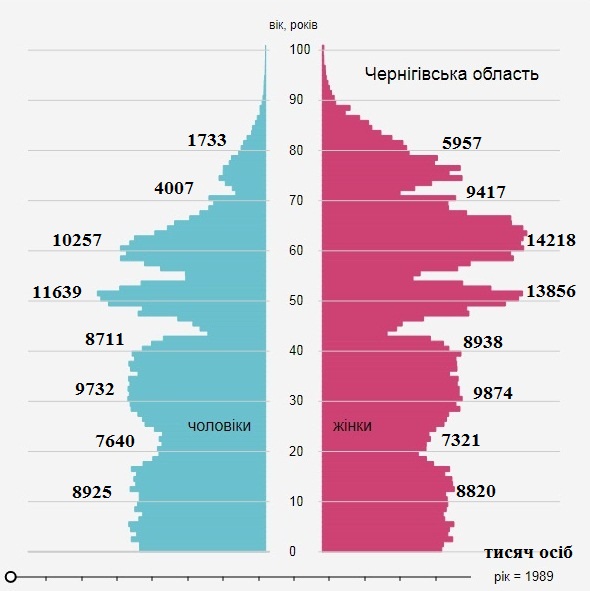 Рис. 2.5. Статево-вікова структура населення за 1989 рік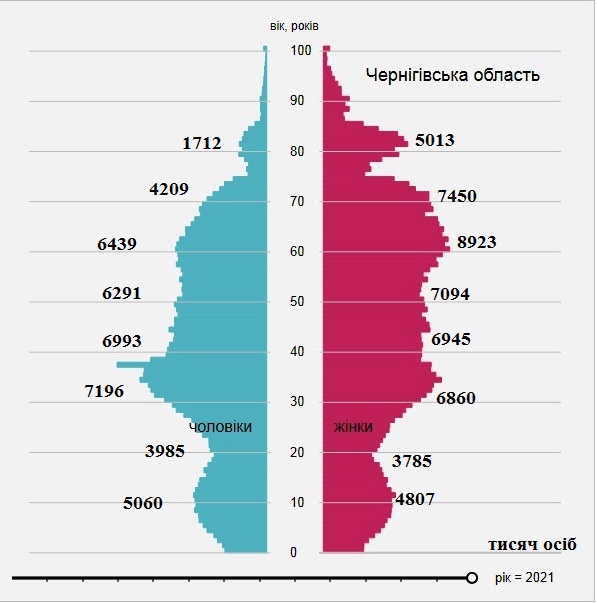 Рис. 2.6. Статево-вікова структура населення за 2021 рікЗміни, що відбуваються у віковій структурі населення Чернігівської області, тягнуть за собою і зміну показників демографічного навантаження. Важливу роль у формуванні регіонального ринку праці відіграє міграція населення. Міграція населення за останні роки перетворилась на характерну ознаку сучасного способу життя.Міграція виконує важливу функцію, яка пов’язана з трансляцією культури, подоланням відмінностей між сільською та міською місцевостями. Міграційні процеси та ринок праці тісно взаємопов’язані. Територіальні переміщення населення працездатного віку є важливим механізмом формування ціни, попиту та пропозиції на ринку праці. Прибуття населення забезпечує як додаткову пропозицію робочої сили, так і додатковий попит на ринку праці у сфері освіти, охорони здоров’я і будівництва.Міграційне вибуття населення викликає не лише підвищення попиту на робочу силу, але і зменшує його внаслідок скорочення чисельності населення.Міграційні процеси у Чернігівщини мають особливості. В період з 2002 по 2020 роки простежується помітний відтік населення з Чернігівської області (табл. 2.4).Таблиця 2.4Міграційний рух населення, осіб у 2002-2020 рокахпродовж. табл. 2.4Джерело [12]Досліджуваний часовий інтервал характеризується істотною зміною динаміки, напрямків і масштабів міграційних потоків. З 2002 по 2016 роки фіксується скорочення чисельності мігруючого населення. З 2017 р. міграційний оборот знову збільшується. Пік міграційного обороту (44,6 тис осіб) досягнуто у 2002 р. Поступово  спостерігається тенденція зниження кількості мігрантів (додаток Д).Для зовнішньої міграції теж характерні тенденції скорочення. Так у 2002 році обсяги прибуття становили 585 осіб, а наприкінці 2020 - 69 осіб.Міграційний обмін Чернігівської області з іншими країнами світу становить невеликий відсоток від сукупного обсягу міграційних переміщень. За 2020 рік популярними країнами для виїзду були Німеччина, Литва та Російська Федерація, а найбільше прибулих зафіксовано з Білорусії та Російської Федерації.Перерозподіл населення Чернігівської області відбувається за рахунок переміщень між міськими і сільськими територіями, як результат кількість міських жителів збільшується.  У міграціях у напрямку до міських поселень переважають причини: навчання, пошук роботи, сімейного характеру.Ще одним визначальним фактом для Чернігівської області є близькість до столиці України. Сільське населення не задоволене умовами життя і саме переїзд у місто дає більше можливостей для життя, розвитку людини та працевлаштування.Міграційні процеси визначають вікову асиметрію у сфері зайнятості населення регіону. Особи працездатного віку, у порівнянні з дітьми та пенсіонерами,  забезпечують міграційні переміщення. Таким чином, міграційні процеси впливають на стан ринку праці Чернігівської області, знижуючи частку осіб працездатного віку у загальній чисельності населення.2.2 Економічні чинникиДо економічних чинників, які впливають на зайнятість населення, варто виокремити рівень економічного розвитку, рівень інфляції, ступінь інвестиційної активності, наближеність до державних кордонів (міграція в іншу країну людям, що не можуть працевлаштуватися), середньомісячна заробітна плата в області, рівень доходів населення, які визначають ціну робочої сили. Економічні фактори формування зайнятості населення полягають і у виробничій діяльності людей, спрямованій на створення валового внутрішнього продукту. Збільшення кількості зайнятих призводить до збільшення обсягів надання послуг, виробництва товарів, створює передумови для задоволення більших потреб та зростання добробуту мешканців регіону.Також до економічних факторів слід віднести галузеву структуру господарства, яка визначає попит на фахівців різних професій.Економічні чинники включають: розвиток виробничої сфери; структуру робочих місць; наявність сировинних та паливно-енергетичних ресурсів; податкову політику; науково-технічний потенціал; реальні доходи населення, пропозицію продовольчих і непродовольчих товарів, послуг, їх якість тощо.Динаміка зростання валового регіонального продукту Чернігівської області за останні роки подано в таблиці 2.5.Таблиця 2.5Валовий регіональний продуктСкладено автором за джерелом [12]Структура валової доданої вартості у відсотковому відношенні  за період  2018 та 2019 років зображено на рис. 2.7.Рис. 2.7. Структура валової доданої вартості, %(складено автором за джерелом [12])За обсягом реалізованої промислової продукції Чернігівська область за результатами 2019 року займала 18 місце з поміж областей України. Структура реалізованої продукції зображена на рис. 2.8.Рис. 2.8. Структура реалізованої продукції за 2019 рік, % (складено автором за джерелом [12])Обсяг виробництва харчових продуктів, напоїв та тютюнових виробів, станом на січень 2021р. порівняно із січнем 2020, на підприємствах області зріс на 5,9%.Виробництво одягу, шкіри, виробів зі шкіри - обсяг промислової продукції склав 68% (січень 2021р. порівняно із січнем 2020); у виготовленні виробів з деревини, виробництві паперу та поліграфічної діяльності - 101,7%; у металургійному виробництві, виробництві готових металевих виробів, крім машин і устаткування - 66,2%; у виробництві хімічних речовин і хімічної продукції - 84,7%; у машинобудуванні - 90,9%; у виробництві гумових і пластмасових виробів, іншої неметалевої мінеральної продукції -109,1%.Індекс сільськогосподарської продукції у січні 2021 року становив 94,7% до січня 2020 року у т.ч.: в підприємствах – 99,1%, у господарствах населення – 86%. За обсягом сільськогосподарської продукції Чернігівська область за результатами 2019 року зайняла 9 місце з поміж областей України.Індекс будівельної продукції в січні 2021 році в  порівнянні з січнем 2020 року становив 64,9%. Сума виробленої підприємствами області будівельної продукції  становила 86,7 млн. грн. Обсяги будівництва будівель зменшилися на 25,8%, інженерних споруд на 51,4%, проте обсяг будівництва житлових будівель зріс в 1,5 рази. Від загального обсягу виробленої будівельної продукції, нове будівництво склало - 12,4%, ремонт (капітальний та поточний) – 24,9%.Протягом 2020 року 75,2 тис.  м2 загальної площі житлових будівель в області прийнято в експлуатацію, з яких 11,5% загального обсягу.Найбільше прийнято в експлуатацію житла у міській місцевості - 61,3 тис.м2, у сільській же місцевості показник складав - 13,9 тис.м2. Порівняно з 2019 роком відсоток прийнятого в експлуатацію житла зменшився на 46,6% (в міській місцевості) та у сільській на - 50,4%.За площею прийнятого в експлуатацію житла Чернігівська область займала 18 місце з поміж областей України.Основним джерелом капітальних інвестицій залишаються власні кошти підприємств та організацій (68,1%). Частка коштів державного та місцевих бюджетів становила 24,1%, частка коштів населення на будівництво житла – 2,9%.У структурі капітальних інвестицій за видами економічної діяльності переважало сільське, лісове та рибне господарство – 37,9% загального обсягу, на промисловість припадало 23,7%, на державне управління й оборону; обов’язкове соціальне страхування – 19%, на будівництво – 7,5%.За обсягом капітальних інвестицій Чернігівська область за результатами 2019 року займала 19 місце з поміж областей України.У січні - червні 2021року середньомісячна номінальна заробітна плата штатних працівників підприємств, установ та організацій (з кількістю працюючих 10 осіб і більше) становила 10871 гривень, що у порівнянні із аналогічним періодом 2020 року зросла на 24% (додатки Ж, З).Серед видів економічної діяльності з найвищими заробітними платами виокремлюються: державне управління, оборона, фінансова та страхова діяльність,  обов’язкове соціальне страхування, лісове господарство, рибне та сільське господарство. До промислової групи діяльності відносяться: добувна промисловість, розроблення кар’єрів, постачання електроенергії, газу, пари та кондиційованого повітря, виробництво коксу та продуктів нафтопереробки (середній показник заробітної плати перевищив в економіці області в 1,6 рази) (додаток И).Заробітна плата працівників тимчасового розміщування й організації харчування, мистецтва та розваг, сфери творчості,  виробництві меблів, іншої продукції, ремонту і монтажу машин і устаткування, виробництва машин і устаткування, не віднесених до інших угруповань, не перевищувала 67,7% середнього показника в Чернігівській області. Заборгованість із виплати заробітної плати впродовж січня - червня 2021 року зменшилася на 5,2 млн. гривень та на 1 липня 2021 року становила 11 млн. гривень, що дорівнює 0,5% від фонду оплати праці, нарахованого за червень 2021 року (додаток Л).Щодо індексу реальної заробітної плати в січні - червні 2021 року порівняно з відповідним періодом 2020 року  становив 114,1%.Станом на липень 2021 року кількість працівників, які мають  заборгованість по заробітній платі становила 986 осіб (0,6% загальної кількості штатних працівників, зайнятих в економіці області). Кожному із вище зазначених робітників не виплачено в середньому 11179 грн, що на 7,8% менше від середньої заробітної плати, нарахованої за червень 2021 року.За кількістю підприємств в області вирізняються - м. Чернігів, м. Ніжин, м. Прилуки, Чернігівський, Козелецький, Бахмацький та Менський райони (табл. 2.6)Таблиця 2.6Кількість підприємств по містах обласного значення та районах у 2020 роціпродовж. табл. 2.6 Складено автором за джерелом [12]За даними Держстату України номінальні доходи населення Чернігівської області за 2019 році склали 76985 млн. грн. У загальноукраїнських доходах на Чернігівщину у 2019 році припадало 2,1%.Наявний дохід збільшився у 2019 році на 13,4% і досяг 58816 млн. гривень, а середньомісячний наявний дохід у розрахунку на одну особу становив 4909 гривень.Чернігівщина на фоні інших областей займає дванадцяту позицію за розміром наявного доходу на одну особу.Основними джерелами доходів була заробітна плата, соціальні допомоги та інші одержані поточні трансферти, які забезпечили формування, відповідно, 43,4% та 34,6% загальної суми доходів населення області. Значну частину витрат населення становили витрати на придбання товарів та послуг.У першому півріччі 2021 року експорт товарів становив 566,5 млн. доларів США, імпорт - 201,7 млн. доларів. Порівняно з першим півріччям 2020 року експорт збільшився на 48,8%, імпорт - на 20,6%. Позитивне сальдо склало 364,8 млн. доларів (перше півріччя 2020 року - 213,4 млн. доларів).Збільшилася частка (порівняно з першим півріччям 2020 р.) у загальному обсязі експорту товарів зернових культур, жирів і олій тваринного та рослинного походження, деревини і виробів із деревини, готових харчових продуктів, взуття. Частка в загальному обсязі насіння і плодів олійних рослин, текстильних матеріалів та текстильних виробів, паперу та картону, машин, обладнання та механізмів,  електротехнічного обладнання натомість зменшилася.Сукупний експорт товарів до країн Європейського Союзу складав 198,6 млн. доларів або 35,1% від загального обсягу експорту (перше півріччя 2020 року - 141,5 млн. доларів), та збільшився порівняно з першим півріччям 2020 року на 57,1 млн. доларів.Найбільше Чернігівщина поставляла товарів до країн Європейського Союзу: Нідерландів, Іспанії, Румунії, Італії, Бельгії та Португалії. До інших країн світу експортувалися товари найбільше в Індію, Китай, Азербайджан, Туреччину, Єгипет, Сполучене Королівство Великої Британії та Північної Ірландії, Білорусію.Експорт товарів збільшився до найбільших країн-партнерів серед яких Бельгія у 8,1 раз, Індія - у 6,8 раз, Сполучене Королівство Великої Британії та Північної Ірландії - 4,2 рази, Китай, Італія - у 3,2 рази, Португалія - у 2,1 рази, Туреччина - на 49,4%, Румунія - на 32,1%, Азербайджан - на 18,5%, Нідерланди - на 13,2%; зменшився експорт до Єгипту в 1,7 раза, Іспанії - на 19,6%, Білорусі - на 4,8%.Збільшилася частка, у порівняні з першим півріччям 2020 року, щодо загального обсягу імпорту товарів: полімерних матеріалів, мінеральних продуктів, пластмас та виробів із них, шкур необроблених, шкіри вичиненої, машин, обладнання та механізмів; електротехнічного обладнання, літальних апаратів, засобів наземного транспорту, плавучих засобів. Водночас зменшилася частка готових харчових продуктів, продукції хімічної промисловості, паперу та картону, текстильних матеріалів та текстильних виробів, недорогоцінних металів та виробів із них.Імпортні поставки  надходили з Нідерландів, Німеччини, Литви, Італії та Польщі. Імпорт товарів із цих країн становив 97 млн. доларів (2020 р. - відповідно 72,1 млн. доларів).Щодо інших країн світу то найбільші поставки товарів надходили з Білорусі, Російської Федерації, США, Китаю, Туреччини, Сполученого Королівства Великої Британії та Північної Ірландії, Бразилії та Індії.Для порівняння з першим півріччям 2020 року імпорт продукції збільшився зі Сполученого Королівства Великої Британії та Північної Ірландії, Італії, Туреччини, Індії, Німеччини, Китаю, Польщі, США, Нідерландів, Литви; зменшення імпорту відбулось з Бразилією та Російською Федерацією.За півріччя 2021 року експорт послуг складав 18,8 млн. доларів США, а імпорт становив 20,8 млн. доларів. В порівнянні з аналогічним періодом 2020 року експорт та імпорт збільшились на 5,6 млн. доларів.В обсязі загального експорту послуг збільшилася частка із переробки матеріальних ресурсів, а зменшилася частка у сфері телекомунікацій, комп’ютерних та інформаційних послуг.Обсяги експорту послуг країнам Європейського Союзу становили 10,4 млн. доларів (55,7% від загального обсягу експорту) та збільшилися в порівнянні з  півріччям 2020 року на 2,8 млн. доларів.Серед основних партнерів в експорті послуг були такі країни як США, Азербайджан, Нідерланди, Литва, Італія, Білорусь, Канада, Латвія та Естонія.Також збільшилася частка в загальному обсязі імпорту транспортних та ділових послуг, зменшилася пов’язана із використанням інтелектуальної власності.Від країн ЄС імпорт послуг становив 3,4 млн. доларів  (16,3% від загального обсягу), що у порівнянні з першим півріччям 2020 року - відповідно 2,7 млн. доларів.Основними країнами-партнерами щодо імпорту послуг були Сполучене Королівство Великої Британії та Північної Ірландії, Польща, Білорусь, Російська Федерація та Казахстан.Порівняно з першим  півріччям 2020 р. імпорт послуг зріс із Російської Федерації, Казахстану, Білорусі, Сполученого Королівства Великої Британії, Північної Ірландії, а зменшився з Польщі.Загалом вплив  експорту є позитивним для зайнятості та означає збільшення робочих місць у галузях, що працюють на його. Найбільш перспективною галуззю на даний час є агросектор.2.3 Соціальні чинникиСоціальні фактори охоплюють соціальний захист працездатного населення, систему культури, систему освіти, охорони здоров’я та розвиток особистих здібностей, ділових якостей, професійності кадрів. Саме ці фактори обумовлюють якість зайнятості населення, формування психологічної готовності людини брати на себе відповідальність за результат  виконаної роботи, а також гарантію нормального відновлення і розвитку витрачених життєвих сил у виробничій діяльності.Серед соціальних факторів необхідно виділити рівень розвитку соціальної інфраструктури регіону, систему освіти, систему охорони здоров’я, рекреаційну систему, житлово-комунальне господарство. Вище зазначені фактори мають значний вплив на трудовий потенціал регіону, підвищуючи його через якісну складову, і впливаючи і на фазу формування і використання трудового потенціалу на регіональному ринку праці.Даючи характеристику соціальної структури зайнятості Чернігівської області, слід відзначити, що існують нові проблеми у сегментах ринку, вирішення яких вимагає прийняття виважених рішень і різних підходів у розвитку регіонального ринку праці. Кожен сегмент має свої фактори впливу на розвиток ринку праці, які потребують досліджень та висвітлення, з ціллю попередження негативних результатів. Зростання рівня соціальної сфери сприятиме більшому задоволенню соціальних потреб населення на регіональному ринку праці.Розвиток у регіоні соціально-орієнтованих галузей і соціальної інфраструктури не відповідає реальним потребам населення. В зв’язку з чим постає проблема структурної трансформації господарських комплексів регіону і використання чинника структурних змін у методології формування та реалізації регіональної політики ринку праці.Чинники якості робочої сили суттєво впливають на функціонування Чернігівського регіонального ринку праці, зумовлюючи його рівень конкурентоспроможності та оплату праці. Проблема освітньо-кваліфікаційної підготовки працересурсного потенціалу регіону зумовлена розбалансуванням взаємодії ринку праці та ринку освітніх послуг; відсутністю прогнозування потреби господарства області в працівниках певних професій і спеціальностей; зниженням якості підготовки фахівців; зростанням неконтрольованих трудових міграцій з регіону.Освіта. Станом на 01 січня 2021 року в області функціонує тринадцять закладів професійно-технічної освіти серед яких: один центр професійно-технічної освіти, три вищі професійні училища, дев’ять професійних ліцеїв.Загальна кількість здобувачів складала 4481, з них: 4290 - набували професійних кваліфікацій за регіональним і державним замовленням (додаток П).Для повноцінного забезпечення потреб регіонального ринку праці Чернігівщини закладами було отримано ліцензії, які з 2020/2021 навчального року розпочали підготовку зварників, техніків-технологів з технології харчування та збільшено обсяги навчання озеленювачів, водіїв автотранспортних засобів, кухарів, трактористів-машиністів сільськогосподарського виробництва, слюсарів.Навчання майбутніх спеціалістів здійснюється з 60 професій та 5 спеціальностей, які охоплюють галузі економіки: будівництва, промисловості, транспорту, торгівлі і громадського харчування, побутового обслуговування населення, агропромислового комплексу.В структурі дев’яти закладів професійної освіти функціонує 12 навчально-практичних центрів різного галузевого спрямування, в яких здобувачі професійної освіти здобувають професійні кваліфікації за сучасними технологіями із застосуванням сучасного обладнання, інструментів та матеріалу.Підвищенню рівня підготовки трудових ресурсів, забезпеченню їх конкурентоспроможності на регіональному ринку праці сприяє дуальна форма освіти. У 2020/2021 навчальному році чотири заклади професійно-технічної освіти у співпраці з 12 підприємствами - потенційними роботодавцями здійснювали підготовку 143 кваліфікованих робітників із елементами дуальності з шести професій: кондиціювання повітря, електрозварник ручного зварювання, слюсар-ремонтник, монтажник систем вентиляції, слюсар з механоскладальних робіт, тракторист-машиніст сільськогосподарського виробництва, озеленювач.В 2020/2021 навчальному році на території Чернігівської області здійснювалась  підготовка здобувачів вищої та фахової передвищої освіти 23 закладами: три університети, одна академія, один інститут, вісімнадцять коледжів.Національний університет «Чернігівський колегіум» імені Т. Г. Шевченка та Національний університет «Чернігівська політехніка» мають статус національних.На території області функціонує Чернігівський обласний інститут післядипломної педагогічної освіти імені К. Д. Ушинського, де свою кваліфікацію підвищують педагогічні працівники.Протягом 2020/2021 навчального року заклади освіти Чернігівської області забезпечили здобуття освіти 19918 студентів та курсантів, 184 учня. На денній формі навчалися 15665 осіб.За даними (додатка М та Н) слід зазначити, що кількість студентів у навчальних закладах І-ІІ рівнів акредитації зменшується, а в закладах ІІІ-ІV рівнів збільшується. Дана ситуація призводить до диспропорції між попитом і пропозицією на регіональному рівні. Якщо у 1995/96 навчальному році кількість закладів І-ІІ рівнів акредитації складала 21 заклад, то 2019/20 навчальному році - лише 10. Відповідно зменшилась і кількість студентів з 15,8 тисяч до 3 тисяч. Найбільша кількість вищих навчальних закладів І-ІІ рівнів в області були у 2003/04 та 2004/05 навчальних роках та становила 22, а найменше 2019/20 навчальному році - 10.Кількість вищих навчальних закладів ІІІ-ІV рівнів акредитації у 1995/96 становила 4 заклади (2020/21 той самий показник), а найбільше у 2006/07 навчальному році – 6. У 2006/07 навчальному році найбільше й навчалось студентів – 29,6 тисяч осіб.В рамках конкурентоспроможності Чернігівської області діє Комплексна програма на 2021-2027 роки «Чернігівщина конкурентоспроможна». Пріоритетним напрямком розвитку вищої освіти є науково-технічна діяльність, яка направлена на розвиток фундаментальних та прикладних досліджень, підготовку кадрів вищої кваліфікації, ефективне використання наукового потенціалу та інтеграцію освітнього процесу.Ніжинський державний університет імені Миколи Гоголя відомий як центр вивчення спадщини Миколи Васильовича Гоголя в контексті світового та вітчизняного літературного процесу. Вищий навчальний заклад є одним із провідних наукових осередків, де вивчаються проблеми відродження духовної культури України, насамперед її поліського регіону, охорони та раціонального використання природних ресурсів Чернігівського краю.В Національному університеті «Чернігівська політехніка» функціонує більше 10 наукових шкіл в галузі технічних та економічних наук. Також в університеті функціонує аспірантура, докторантура, чотири спеціалізовані вчені ради (7 спеціальностей з технічних і економічних наук та державного управління), центр розвитку професійної кар’єри. Університет є учасником міжнародних програм і проєктів.Відокремлений підрозділ Національного університету біоресурсів і природокористування України «Ніжинський агротехнічний інститут» проводить наукову діяльність спільно з Національним науковим центром «Інститут механізації та електрифікації сільського господарства» НААН України. В інституті функціонують навчально-науково-виробничий підрозділ та вісім спеціалізованих лабораторії (тваринництва, технічного і технологічного обслуговування, ведення фермерського господарства, рослинництва, діагностування і ремонту, біологічного землеробства, переробки сільськогосподарської продукції, енергозбереження, енергоефективності та нетрадиційних джерел енергії).Недостатній рівень профорієнтаційної роботи серед молоді зумовлює невідповідність потреб регіонального ринку праці у спеціалістах з вищою освітою обсягам їхньої підготовки, що породжує проблему пошуку першого робочого місця.Інтегральним показником соціально-економічного розвитку регіону, впливу екологічних факторів, загально-поведінкових звичок та способу життя населення виступає захворюваність населення.Чернігівська область має негативні передумови для динаміки захворюваності населення: інтенсивний процес старіння населення, низький рівень доходів і поширення бідності серед населення, виїзд населення молодших вікових груп, низький рівень доступності якісних медичних послуг, насамперед у сільській місцевості, відсутність достатньої кількості кваліфікованого медичного персоналу, незадовільна якість питної води та інше.Для аналізу захворюваності населення слід використовувати індикативні показники: захворюваність населення за класом хвороби, хвороби працездатного віку, дітей та причини смертності. На очікувану тривалість життя сьогодні впливає смертність дорослого населення від неінфекційної хвороби. В першу чергу це стосується про хвороби системи кровообігу або серцево-судинні захворювання, ішемічну хворобу серця та цереброваскулярну патологію. Основною причиною смертності є серцево-судинні захворювання. Значна частина померлих від серцево-судинного захворювання в Україні становить близько 65%. Для Чернігівської області цей показник у 2018 році становив 13777 осіб, 2019 - 13688, а у 2020 році померло - 14028 осіб.Серцево-судинні хвороби вже протягом тривалого часу посідають перше місце серед причин смертності в усьому світі. Серцево-судинні хвороби негативно впливають на стан демографічної ситуації й на Чернігівщині.Велику загрозу для здоров'я людини несуть злоякісні новоутворення. Злоякісні новоутворення за причинами смертності посідають друге місце після серцево-судинних захворювань. Щороку в Чернігівській області діагностується понад 4 тисячі нових випадків онкопатології, тому область входить до десятки регіонів України з найвищим показником.По області захворюваність вище середнього показника спостерігалася у м. Чернігові - 463,7 (вище на 16,7%), Сосницькому районі - 489,9 (вище обласного на 23,3%),  Чернігівському - 438,1 (вище на 10,2%), Ріпкинському - 415,4 (вище на 4,5%), Куликівському - 438,8 (вище на 14,4%) Козелецькому - 406,7 (2,3%) районах і м. Ніжині - 406,9 (2,4%).Щороку близько двох тисяч людей в області помирають через онкопатологію. У 2017 році померло - 1967 осіб, в 2018 році померло 1916 осіб, за 2019 рік - 2037 особи, у 2020 році – 2002 особи. Високі показники смертності від злоякісних новоутворень зафіксовані: Носівському – 223,8, Козелецькому – 244,0, Сосницькому - 228,2, Бахмацькому – 210,0, Борзнянському – 218,6 районах, м. Чернігові – 223,2. За кількісним показником смертності від злоякісних захворювань Чернігівщина входить до десятки областей з найвищими показниками.За результатами шести місяців 2020 року захворюваність на туберкульоз в області становила 25,2 на 100 тис. населення  (за 6 міс. 2019 року - 33,1), захворіло 251 особа (6 міс. 2019 року - 335).В районах та містах показники захворюваності на туберкульоз знаходився в межах від 0 у Варвинському районі до 53,5 випадки на 100 тис. населення у Ріпкинському районі. Зростання захворюваності зафіксовано у 8 районах та м. Ніжин і Прилуки.Рис. 2.9. Захворюваність на туберкульоз у районах та містах області упродовж 6 міс. 2019 - 2020 роках, випадків на 100 тис. осібВ районах і містах смертність від туберкульозу знаходиться в межах від 0 (10 районів) до 13,2 на 100 тис. населення у Сновському районі. Найвищі рівні смертності зареєстровані: Сновському - 13,2 на 100 тис. населення, Ріпкинському - 11,5, Городнянському - 11,0 районах. Станом на перше липня 2020 року під наглядом медиків в області перебували 3966 ВІЛ-інфікованих, що становить поширеність 399,1 на 100 тис. населення. У м. Чернігів, м. Прилуки, Н-Сіверському, Прилуцькому, Козелецькому, Сновському районах поширення ВІЛ-інфекції перевищує середній рівень по області.Також вперше зареєстровано 215 ВІЛ-інфікованих та 30 дітей народжених від ВІЛ-інфікованих матерів. Кількість хворих на ВІЛ-інфекцію зросла в порівнянні з аналогічним періодом 2019 року на 13% і становить 24,7 на 100 тис. нас. (2019 - 21,7). Найвищий рівень захворюваності на ВІЛ фіксувався в мешканців Козелецького (28,3), Чернігівського (29,2), Сновського (35,6) районів та м. Чернігів (36,6) та Прилуки (31,7). Протягом шести місяців 2020 року не зафіксовано випадків ВІЛ в Ічнянській, Сосницькій, Н-Сіверській, Срібнянській, Бобровицькій ЦРЛ, що свідчить про низькій рівень роботи по обстеженню населення на ВІЛ.Станом на липень 2020 року в області під наглядом медиків перебувало 1295 хворих на СНІД. Показник захворюваності у 2020 році на СНІД зменшився у порівнянні з 2019 роком майже в два рази та становить 3,6 на 100 тисяч населення. Зменшилась також частка осіб у яких діагноз ВІЛ-інфекції та СНІДу встановлені одночасно. У 17% випадків діагноз ВІЛ-інфекції та СНІДу встановлено одночасно протягом шести місяців 2020 року.За шість місяців 2020 року в області померло 47 ВІЛ-інфікованих осіб, з яких 20 осіб померло від СНІДу (всі дорослі), 27 осіб - від інших захворювань.Найбільше випадків смерті від СНІДу зареєстровані серед жителів Куликівського, Бахмацького,  Н-Сіверського, Менського, Прилуцького, Козелецького районів та міст Прилуки,  Ніжин, Чернігів.Таблиця 2.7Кількість померлих за окремими причинами смерті у 2020 роціСкладено автором за джерелом [12]Мережа лікувально-профілактичних закладів та ліжковий фонд приводяться у відповідність до обсягів надання медичної допомоги та до реальних потреб населення (додаток Е).Забезпеченість лікарняними ліжками зменшилась з 88,0 на 10 тис. населення у 2019 до 79,2 у 2020. Однак цей показник перевищує середній показник по Україні - 64,87 (табл. 2.8).Таблиця 2.8Чисельність ліжок по комунальних закладах охорони здоров'япродовж. табл. 2.8Складено автором за джерелом [12]Ситуація з транспортним забезпеченням закладів охорони здоров'я залишається складною. Так, в області наявність автотранспорту складає 77,5 % від нормативної потреби, вичерпався термін експлуатації та підлягають списанню 20 автомобілів. Автопарк служби швидкої медичної допомоги становить 96 одиниць, 45 автомобілів віком від 10 років.Заклади первинної медико-санітарної допомоги реорганізовані у комунальні некомерційні підприємства та уклали договори з Національною службою здоров’я України з метою здійснення фінансових гарантій надання медичної допомоги населенню. В області забезпечено вільний вибір лікаря та підключення до електронної системи охорони здоров’я e-Health. З метою підвищення доступності медичного обслуговування до населення у сільській місцевості в області розроблено План спроможних мереж надання первинної медичної допомоги Чернігівської області. В області створені 4 регіональні госпітальні округи: Чернігівський, Північний, Ніжинський, Прилуцький (рис. 2.10).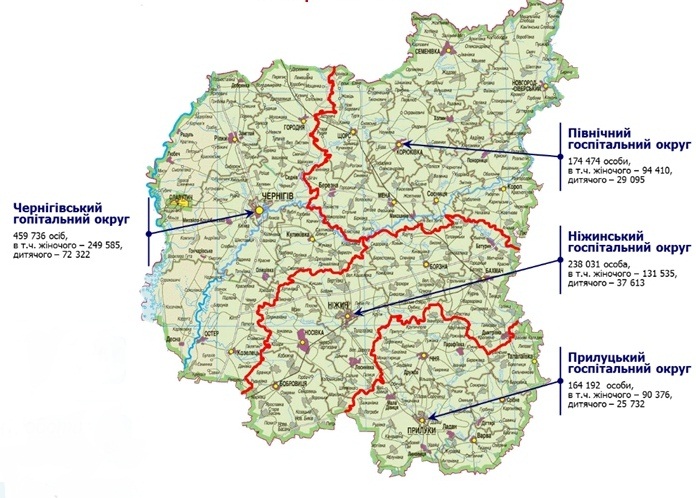 Рис. 2.10. Госпітальні округи Чернігівської областіЗменшення кількості лікарняних закладів і кількості в них лікарняних ліжок (насамперед у сільській місцевості), зменшення кількості лікарів і середнього медичного персоналу негативно впливають на рівень захворюваності населення Чернігівської області, який постійно підвищується. Область уже багато років характеризується як регіон з незадовільним станом здоров'я населення, який визначають: високий рівень захворюваності населення особливо в працездатному віці; швидкі темпи поширення соціальних хвороб. Це є негативним чинником формування трудоресурсного потенціалу на регіональному ринку праці.ВИСНОВКИ ДО РОЗДІЛУ ІІДослідження демографічних, економічних та соціальних факторів формування та розвитку ринку праці Чернігівської області дозволяє зробити відповідні висновки.Основними демографічними чинниками, які впливають на формування регіонального ринку праці є народжуваність, смертність та природний приріст. Чернігівщина характеризується скороченням чисельності населення та низьким рівнем народжуваності; стабільно високим рівнем смертності і від’ємним природним приростом, що зменшує природну базу економічно активного населення області.Внаслідок природного відтворення населення змінюється кількість економічно активного населення, яке формує базу пропозиції робочої сили на ринку праці. Економічна активність населення суттєво відрізняються за місцем проживання і статтю. Активність (економічна) міських мешканців працездатного віку вища за сільських; економічна активність представників чоловічої статі є вищою на відміну від жіночої статі.Фактор вікової структури населення позначається негативно на формуванні трудових ресурсів Чернігівського регіону, що проявляється, у зниженні резервів поповнення трудових ресурсів та їх старінні.Чернігівська область характеризується переважанням представниць жіночої статі. Гендерна диспропорція спотворює процес відтворення населення, що є наслідком гендерної нерівності на регіональному ринку праці.Чернігівська область має від’ємний міграційний приріст населення. Найбільшу загрозу становлять міжрегіональні трудові міграції та близькість до столиці України міста Києва. Значна частина населення області працездатного віку, яка проживає у слаборозвинених міських та сільських територіях Чернігівської області перебуває у трудовій міграції.Недостатній рівень профорієнтаційної роботи серед молоді зумовлює невідповідність потреб регіонального ринку праці у спеціалістах з вищою освітою обсягам їхньої підготовки, що породжує проблему пошуку першого робочого місця.Система вищої та фахової передвищої освіти Чернігівської області спрямована на задоволення потреб особистості, ринку освітніх послуг та ринку праці регіону.Стан здоров’я населення визначається якістю життя населення і пов’язаний із соціальною безпекою держави. Рівень соціальної безпеки держави поряд з іншими складовими визначають: - стан здоров’я населення (поширення соціально значущих захворювань, здоров’я дітей, смертність у працездатному віці, дитяча смертність, інвалідність населення); – стан системи охорони здоров’я (фінансування охорони здоров’я, забезпеченості населення лікарями, середнім медичним персоналом та лікарняними ліжками, фізична та економічна доступність медичних послуг, якість медичного обслуговування).Зменшення кількості лікарняних закладів і кількості в них лікарняних ліжок (насамперед у сільській місцевості), зменшення кількості лікарів і середнього медичного персоналу негативно впливають на рівень захворюваності населення Чернігівської області, який постійно підвищується. Область уже багато років характеризується як регіон з незадовільним станом здоров'я населення, який визначають: високий рівень захворюваності населення особливо в працездатному віці; швидкі темпи поширення соціальних хвороб. Це є негативним чинником формування трудоресурсного потенціалу на регіональному ринку праці.РОЗДІЛ ІІІРЕГІОНАЛЬНИЙ РИНОК ПРАЦІ ЧЕРНІГІВСЬКОЇ ОБЛАСТІ3.1 Особливості та структура зайнятості населення регіонуЗайнятість є засобом реалізації кількісних та якісних характеристик економічно активного населення. Особливе значення відіграє соціальний і економічний аспект процесу зайнятості. Зайнятість - діяльність працездатного населення зі створення суспільного продукту. Така зайнятість для суспільства визначає його економічний потенціал (табл. 3.1). Таблиця 3.1Робоча сила за статтю та типом місцевості у 2020 році (в середньому за рік)продовж. табл. 3.1Джерело [12]За період з 2000 р. по 2019 р. спостерігається зменшення рівня зайнятості працездатного населення Чернігівської області, окрім 2012-2013 роках, коли рівень зайнятості трішки збільшився (рис.3.1).Рис.3.1. Динаміка зайнятості працездатного населення Чернігівської області, тис. осіб (складено автором за джерелом [12])Серед населення у віці від 15 до 70 років у 2000 році зайнятість становила 520,5 тис. осіб, а у 2011 році - 511,0 тисяч осіб. Тобто, на 9,5 тис. осіб менше.Найвищий рівень зайнятості спостерігається серед осіб віком 40-49 років, а найнижчий - серед молоді 15-24 років та серед осіб у віці 60-70 років (табл. 3.2).Таблиця 3.2 Заробітна плата штатних працівників за видамиекономічної діяльності в листопаді 2020 рокуСкладено автором за джерелом [12]Найбільша кількість штатних працівників за видами економічної діяльності у січні 2021 року у промисловості 34052 тис. осіб, 25064 тис. осіб у сільському господарстві, 30478  тис. осіб в освіті.За даними Головного управління статистики у Чернігівській області, протягом 2012 року, чисельність зайнятого населення складало 475,5 тисяч осіб. Найбільше населення було задіяне у сільському господарстві – 25, 9%, оптовій та роздрібній торгівлі - 21,4 % та промисловості - 12,49 %.Рис. 3.2. Зайнятість населення за видами економічної  діяльності протягом2012 року (%) (складено автором за джерелом [62)]У 2019 році зайняте населення становило 435, 8 тисяч осіб. За видами економічної діяльності у сільському господарстві чисельність становила- 25,1 %, оптовій та роздрібній торгівлі- 23,06 % та промисловості -11,72 %.Рис. 3.3. Зайнятість населення за видами економічної діяльності протягом 2019 року (%) (складено автором за джерелом [62])За даними діаграм можна стверджувати, що відсоток зайнятості майже однаковий протягом декількох років.Динаміка зайнятості населення за основними видами економічної діяльності подана у таблиці 3.3.Таблиця 3.3Основні види економічної діяльності (%)Складено автором за джерелом [62]Економічна активність населення будь-якого регіону значно залежить від кількості населення, зокрема у працездатному віці. Райони з високою економічною активністю населення та рівнем зайнятості: Чернігівський, Ніжинський, Прилуцький.3.2 Проблеми та внутрішньообласні відмінності зайнятості населенняЧернігівський регіональний ринок праці складається з 22 локальних ринків праці, що охоплюють 22 райони.На основі групування територіальних одиниць області за складовими як кількість населення, кількість безробітних, середньомісячна заробітна плата, народжуваність, кількість підприємств було виокремлено три типи локальних ринків Чернігівської області.1. Локальний ринок праці центрального типу: виступає «ядром» регіонального ринків праці; відзначається високими рівнем працезабезпеченості, ціни робочої сили, ефективності використання робочої сили (Чернігівський, Ніжинський, Прилуцький); є визначальними для формування попиту і пропозиції робочої сили на регіональному ринку праці.2. Локальні ринки праці напівпериферійного типу: Бобровицький, Бахмацький, Козелецький, Менський, Ічнянський, Носівський. Дані ринки відзначаються середнім рівнем працезабезпеченості, перебувають на межі між периферією та центром та відіграють допоміжне значення на ринку праці.3. Локальні ринки праці Борзнянського, Н.Сіверського, Сновського, Коропського, Сосницького, Городнянського, Семенівського, Талалаївського, Срібнянського, Ріпкинського Куликівського та Варвинського районів є найбільш віддаленими від центрів, характеризуються низьким рівнем оплати праці, високим рівнем напруженості та найменше впливають на функціонування регіонального ринку праці й перебувають у кризовому стані.Аналізуючи територіальний розподіл основних типів локальних ринків праці з урахуванням системи розселення та взаємозв'язків між ними, можна виділити три субрегіональні ринки праці (рис.3.4).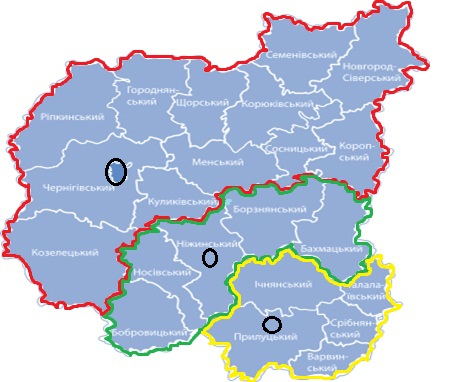 Рис. 3.4. Субрегіональні ринки праці Чернігівської області1) Чернігівський - включає 12 локальних ринків праці та займає північну частину території Чернігівської області, на якій проживає  604,386 тисяч жителів.2) Ніжинський - включає п'ять локальних ринків праці на території яких проживає 221,121 тисяча жителів.3) Прилуцький – складається з п'ять локальних ринків праці на території яких проживає 150,657 тисяча жителів.Безробіття є соціально-економічним явищем при якому частина населення не зайнята у сфері економіки. Рівень зайнятості населення та безробіття (особливо приховане) відбивається на обсягах виробництва та розвитку регіону.Збільшенню безробіття в Чернігівській області сприяють як соціальні, так і економічні та політичні чинники. Серед основних факторів слід виокремити скорочення обсягів виробництва, зменшення платоспроможності населення, низька інвестиційна активність, невідповідність деяких професій сучасним запитам та скорочення продуктивності праці.За результатами обстеження робочої сили у 2020 році чисельність зайнятого населення Чернігівської області у віці 15 років і старше становила 412,9 тис. осіб, а у віці 15-70 років - 411,3 тис. осіб. Безробітне населення віком 15 років і старше та у віці 15-70 років склало по 55,4 тис. осіб.Рівень зайнятості населення віком 15 років і старше становив 48,6%, а серед населення віком 15-70 років становив 56,4%. Рівень безробіття серед робочої сили віком 15 років і старше становив 11,8%, а серед осіб віком 15-70 років - 11,9% (табл. 3.4).Таблиця 3.4Складено автором за джерелом [12]За рівнем безробіття населення у 2019 році найвищий показник складав 17,9 % та 17 % відповідно до вікової групи 15-24 та 35-39 років. За статтю найвищий показник безробіття 22,5 % у чоловіків у віці 35-39 років. В сільській місцевості безробіття 18,5 % та 17,8 % у віці 25-29 та 35-39 відповідно (табл.3.5).Таблиця 3.5Рівень безробіття населення за статтю, місцем проживання та віковими групами у 2019 році (% до робочої сили відповідної вікової групи)Складено автором за джерелом [12]Таблиця 3.6Безробітні за тривалістю пошуку роботи (у віці 15–70 років)Складено автором за джерелом [12]За даними Державної служби зайнятості найбільший рівень безробіття мають райони області - Бахмацький, Варвинський, Новгород-Сіверський, Семенівський, Сосницький, Городнянський, Срібнянський, Сновський та інші райони.Така ситуація пояснюється загальноекономічною ситуацією в цих районах, особливо гострою є проблема в сільській місцевості, де переважає сільськогосподарське виробництво.Розмір допомоги по безробіттю в грудні 2019 року в середньому становив - 3739 грн., а у 2020 році - 3790. На початку 2021 року роботодавцями  Чернігівської області були проінформовані центри зайнятості про наявність 3425 вакансій, що на 41,8% менше, ніж на початку 2020 року.Структура вакансій за видами економічної діяльності має наступний вигляд:1) 19,2% - вакансій пропонувалося в сільському господарстві;2) 17,6% - на підприємствах переробної промисловості;3) 13,0% - в оптовій та роздрібній торгівлі.Найбільша кількість вакансій в професійному розрізі пропонувалося для влаштування на роботу: робітників з обслуговування, експлуатації устаткування та машин (18,3%); працівників сфери торгівлі та послуг (16,2%); кваліфікованих робітників з інструментом (16,0%); некваліфікованих працівників (12,9%); професіоналів (11,8%); фахівців (10,0%).За видом економічної діяльності, найбільша кількість вакансій пропонувалася в сільському господарстві 28,1%, на підприємствах переробної промисловості 18,5%, оптової та роздрібної торгівлі 10,1%, у сфері охорони здоров’я 8,8% і державному управлінні 7,5%.Найбільший попит, за професійними групами, роботодавців спостерігався на робітників: водій, тракторист, фрезерувальник, токар, оператор заправних станцій, оператор котельні, водій навантажувача, дорожній робітник,  машиніст крана - 24,2%; кваліфікованих робітників з інструментом - 19,3% всіх поданих вакансій (електромонтер, швачка, слюсар-ремонтник, слюсар-сантехнік, електрогазозварник, слюсар з ремонту колісних транспортних засобів, монтер колії, слюсар аварійно-відбудовних робіт, робітник з комплексного обслуговування й ремонту, пекар, муляр); професіоналів - спеціаліст державної служби, вчитель, вихователь, інспектор, провізор, інженер, лікар, економіст, керівник музичний, практичний психолог - 13,3%; некваліфікованих робітників 10,6% (робітник, прибиральник службових приміщень, робітник з комплексного прибирання будинків, двірник, вантажник, сторож, укладальник-пакувальник, комірник, кухонний робітник, кур’єр).Послугами Чернігівської обласної служби зайнятості, за шість місяців 2021 року були охоплені 27,7 тисяч безробітних, що на 6,1% менше, ніж за аналогічний період 2020 року.Серед безробітних за видом економічної діяльності, що раніше мали професійний досвід, 19,9% працювали у державному управлінні, 17,5% - у сільському господарстві, 17,2% - в оптовій та роздрібній торгівлі та 12,0% - у переробній промисловості.За професійними групами серед зареєстрованих безробітних переважали працівники сфери торгівлі 19,6%, робітники з експлуатації та обслуговування устаткування 18,0%; представники найпростіших професій 14,1%, законодавці, службовці 11,3%.За віковими групами: 22,6% безробітних були у віці до 35 років; 26,9% - у віці від 35 до 44 років; 30,2% - у віці від 45 до 55 років; 20,3% - понад 55 років.За освітою 48,9% зареєстрованих безробітних з вищою освітою, 27,0% - з професійно-технічною, 24,1% - загальною середньою. Вагомим чинником залишився дисбаланс між попитом та пропозицією робочої сили на ринку праці області. На початок  2021 року по Чернігівській області в середньому на одне вільне робоче місце претендувало 13 безробітних (у 2020 році - 9 осіб).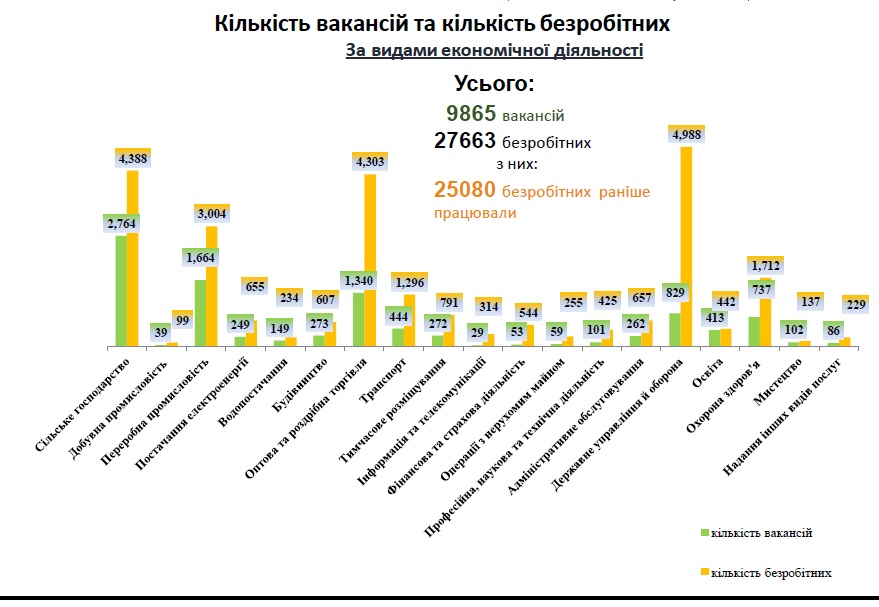 Рис. 3.5. Кількість вакансій та кількість безробітних на початок 2021 року(джерело [62])Найбільша невідповідність попиту на робочу силу та її пропозиції у професійно-кваліфікаційному розрізі спостерігалася серед працівників сфери торгівлі та послуг (на 1 вакансію претендувало 29 осіб), технічних службовців (27 осіб), кваліфікованих робітників сільського та лісового господарства (20 осіб), керівників, менеджерів (18 осіб).Великих труднощів зазнають із працевлаштуванням представники таких професій як: підсобний робітник, водій, продавець, охоронник, кухар. Для 833 безробітних підсобних робітників була 131 вакансія; для 810 безробітних водіїв автотранспортних засобів - 205 вакансій; для 721 безробітного продавця продовольчих товарів була 123 вакансії; для 555 безробітних продавців непродовольчих товарів - 44 вакансії.Недораховуються спеціалістів у представниках таких професій як: слюсар з експлуатації, ремонту газового обладнання, сімейний лікар, швачка, електромонтер, лікар-терапевт.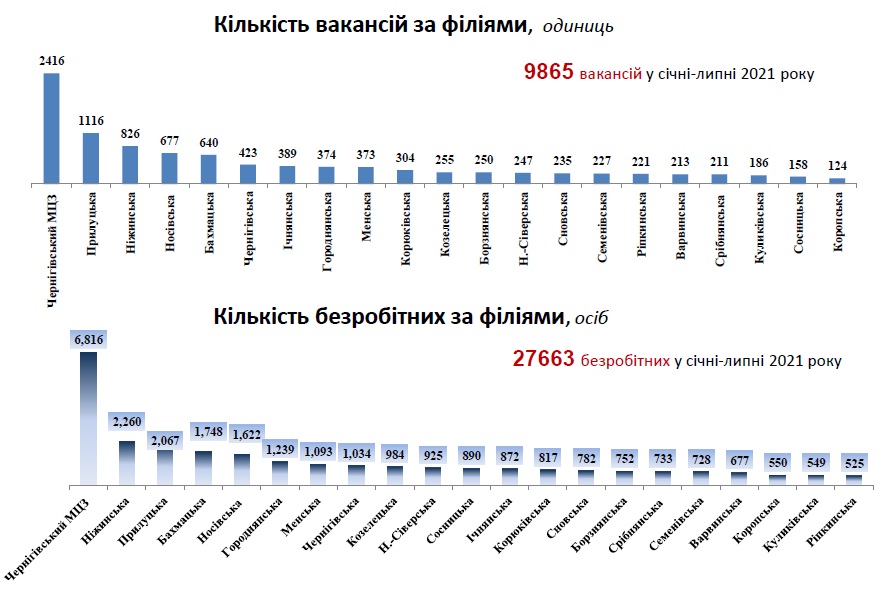 Рис. 3.6. Кількість вакансій та безробітних за філіями Чернігівської обласної служби зайнятості у січні-липні 2021 року (джерело [62])Таблиця 3.7Всього отримували послуги Чернігівською обласною службою зайнятості, осіб продовж. табл. 3.7Складено автором за джерелом [62]Негативним для розвитку ринку праці Чернігівської області є значна частка безробітних серед молодого населення. Дана ситуація спричинена невідповідністю попиту на робочу силу і професіями, яких набувають молоді люди у професійно-технічних і вищих навчальних закладах. Існування такої диспропорції обмежує можливості працевлаштування, з одного боку, і задоволення потреб роботодавців у працівниках за окремими спеціальностями, з іншого.Спостерігається суттєве відставання Чернігівської області від значної частини регіонів України за оплатою праці. Середньомісячна номінальна заробітна плата працівників області в 2019 році становила 8206 гривень. Вищою середньомісячною заробітною платою відзначались працівники таких галузей, як фінансова діяльність і державне управління, транспорт і зв'язок, а у діяльності готелів і ресторанів, рибальстві й рибництві та в сільському господарстві – найменша.Така ситуація на Чернігівському регіональному ринку праці зумовлена соціально-економічними чинниками його розвитку, насамперед низьким рівнем соціально-економічного розвитку регіону. У регіоні поширено цілий ряд соціальних негараздів, таких як невисокі темпи формування середнього класу, бідність населення, низький рівень життя населення. Також на будову особливих рис ринку праці Чернігівської області впливає її географічне положення. Область розміщена поруч з економічно розвинутими регіонами в  порівнянні з якими регіон розглядається периферійним.Аналіз вивчених тенденцій ринку праці Чернігівської області дає змогу зробити висновок, що ситуація нині і надалі характеризуватиметься праценадлишковою кон'юнктурою та потребою підвищення освітньо-кваліфікаційного рівня робочої сили.Отже, основними проблемами Чернігівського регіонального ринку праці є:• високий рівень безробіття населення (при порівняно низькому рівні зареєстрованого безробіття в регіоні високими є показники рівня безробіття, визначеного за методологією МОП, та обсяги «прихованого» безробіття);• праценадлишкова кон'юнктура, суттєва диспропорція між попитом і пропозицією робочої сили, високі показники навантаження на одне вільне робоче місце;• низький рівень забезпеченості робочими місцями жителів сільської місцевості;• низький рівень оплати праці та доходів населення;• значні обсяги постійних і трудових міграцій жителів регіону в межах України та за кордон;• високий рівень безробіття та обмежені можливості працевлаштування  молоді;• недостатній рівень професійно-кваліфікаційної підготовки фахівців і невідповідність структури їхньої підготовки потребам роботодавців;• недостатньо ефективна система профорієнтації школярів і низький рівень поінформованості населення про стан і динаміку ринку праці;• значні показники прихованого безробіття та «тіньової зайнятості» в регіоні.Регіональна диференціація показників офіційно зареєстрованого рівня безробіття показує, що найкраща ситуація характерна для міських поселень, позитивного соціально-економічного розвитку, натомість аграрні та аграрно-промислові райони характеризуються значно гіршими показниками рівня зареєстрованого безробіття.3.3 Шляхи подолання проблем ринку праці Чернігівської областіЗа результатами проведеного групування районів та аналізу ринку праці області виявлено основні проблеми регіонального ринку праці.Для пошуку шляхів вирішення проблем регіонального ринку праці у сфері зайнятості, головним є здійснення державного регулювання ринку праці з метою розширення сфери застосування праці та забезпечення стабільного соціального захисту населення.Першочерговими заходами є економічні, соціальні, правові заходи, які забезпечать кількісне та якісне зростання населення в рамках демографічної, міграційної, соціальної політики.Беручи до уваги теперішні тенденції розвитку економіки, слід приділити значну увагу якості трудового потенціалу, його освітньо-професійному рівню та психологічним особливостям, забезпечити відповідність професійного складу населення сучасному запиту. Створити умови для безперервного навчання, підготовки та підвищенні кваліфікації працівників, формувати психологічні якості працівників у сучасних умовах. Є необхідність створити умови для ефективної зайнятості населення, гнучкого працевлаштування, зменшення безробіття, повернення міграційного населення, що працює за межами Чернігівської області.Райони які характеризуються природним і механічним скороченням населення, високим рівнем безробіття, великою кількістю зайнятих у підсобних домашніх господарствах потребують розробки заходів для відтворення трудового потенціалу.Структура зайнятості населення області характеризується сільськогосподарською спеціалізацією, тому постає необхідність сприяти створенню аграрних підприємств та фермерських господарств. Дані дії приведуть до зменшення сектора неформальної зайнятості, рівня безробіття та підвищать показники ефективності використання трудового потенціалу.Географічне положення Новгород-Сіверського, Семенівського, Сновського районів характеризується віддаленістю від обласного центру та периферійністю, в них існує проблема відтоку робочої сили, малої кількості працівників. Першочерговим завданням в даних регіонах є збереження й ефективне використання трудового потенціалу, розробка заходів щодо повернення частки робочої сили, яка реалізується поза межами області. Існує проблема інвестицій, яку можна вирішити лише впровадженням цільових програм в малому та середньому бізнесі. Є потреба, враховуючи спеціалізацію районів, у створенні оптимальних умов для залучення коштів. Найбільш привабливими можуть стати проекти з розвитку так званого «зеленого туризму».У районах, які відзначаються стабільністю показника ефективності використання трудового потенціалу, невисоким рівнем безробіття, значною часткою сільського населення, нестабільною демографічною ситуацією, слід проводити демографічну та соціальну політику спрямовану на збереження трудового потенціалу.Враховуючи територіальну кількість навчальних закладів, існує потреба у розвитку молодіжного ринку праці. У взаємодії закладів освіти з підприємствами можна забезпечити попит на відповідні спеціальності, працевлаштовувати випускників, забезпечити удосконалення механізму формування державного замовлення в системі вищої і професійно-технічної освіти.В сфері зайнятості існує потреба у створенні системи професійної орієнтації молоді, яка навчається чи закінчила навчальні заклади, популяризації професій які необхідні для розвитку регіону.Зменшення рівня безробіття можна здійснювати через профорієнтацію, перекваліфікацію, розвиток фермерських господарств, покращення показників соціально-економічного розвитку.Враховуючи активні механізми розвитку підприємницької діяльності, запровадити гнучкі форми зайнятості, сприяти виявленню прихованого безробіття. Важливою складовою є підтримка підприємництва та створення робочих місць. Підприємці повинні мати гарантії, які дозволять їм інвестувати кошти у стабільний бізнес. Створені нові робі місця - повинні сприяти зайнятості, а не бути тягарем для підприємців.Основними діями у даній сфері мають стати:- зниження податкового навантаження; - спрощення системи документообігу в податковій сфері;- доступ до фінансових ресурсів для створення малих та середніх підприємств;- підвищення управлінської культури;- зниження податкових нарахувань на заробітну плату низькокваліфікованих працівників.Система регулювання зайнятості і використання трудових ресурсів на регіональному ринку потребує:- зміну положень трудового законодавства, юридичного оформлення основ трудової діяльності;- координації дії служби зайнятості, підприємств, вищих та професійних навчальних закладів регіону для швидкого реагування на зміну кон’юнктури ринку праці.На територіально-адміністративному рівні слід впроваджувати такі заходи:- сприяння розвитку малого бізнесу;- створення нових робочих місць;- державне замовлення на підготовку і перепідготовку фахівців учбовими закладами за окремими спеціальностями, для яких на цій території є характерним дисбаланс між попитом і пропозицією;- розробка заходів міграційної політики, спрямованої на залучення в регіони тільки робочих тих спеціальностей, яких потребує ринок.Вирішення проблеми безробіття серед молоді потребує:•	розробки проектів орієнтованих на фінансування заходів, які сприятимуть зайнятості молоді;•	проведення досліджень щодо професійних навичок та рівня кваліфікації, якими мають володіти випускники навчальних закладів;•	залучення студентської та учнівської молоді до роботи за сумісництвом у вільний від навчання час (на добровільній основі);•	включити до навчальних програм обов’язково якісне стажування студентів на підприємствах, в установах чи організаціях для набуття випускниками практичного досвіду роботи:•	здійснювати навчання і тренінги з техніки пошуку роботи, розповсюджувати матеріали про стан ринку праці з метою створення умов для самовизначення молоді;•	фінансова підтримка підприємств та організацій, для реалізації програм зайнятості молоді;•	впровадження ефективних програм міжнародного обміну студентами з метою стажування;•	організовувати зустрічі колишніми безробітними, які успішно заснували власний бізнес.•	висвітлення позитивного досвіду з працевлаштування у ЗМІ;•	запровадити в навчальних закладів курси та факультативні заняття з організації власної справи;Для ефективної реалізації вище запропонованих заходів необхідні  зусилля міністерств, територіальних громад, обласної служби зайнятості, громадських об’єднань, навчальних закладів які в єдності створять сприятливе середовище для розвитку економічної активності молоді.ВИСНОВКИ ДО РОЗДІЛУ ІІІРозвиток конкурентної ринкової економіки неможливий без побудови цивілізованого ринку праці, який являє собою суспільно-географічну категорію, специфічний суспільний механізм, що реалізує певний комплекс соціально-трудових відносин і сприяє дотриманню балансу інтересів між працівниками та роботодавцями.Загрозами соціально-економічної стабільності регіону є низький рівень інвестиційної та інноваційної активності, розшарування населення, скорочення ресурсного потенціалу, відтік з регіону трудових ресурсів. Взаємовплив цих негативних процесів на розвиток регіонального ринку праці є дуже тісним.Аналіз сучасних тенденцій на ринку праці Чернігівської області дозволяє зробити висновок про те, що основними його проблемами є: зростання частки осіб старших вікових груп;	безробіття; диспропорція між попитом і пропозицією робочої сили; низький рівень оплати праці; відсутність роботи в сільській місцевості; недостатній рівень кваліфікації працівників; трудова міграція.Значна частина районів Чернігівської області (Срібнянський, Сновський, Талалаївський, Семенівський та інші) мають невелику кількість населення, високі показники смертності та низькі показники народжуваності.  Область характеризуються високими показниками демографічного навантаження, коли значна частина непрацездатного населення (особи  старші за працездатний вік) припадає на невелику кількість населення працездатного віку.Аналіз сільськогосподарського та промислового розвитку районів дає підстави сказати про низький рівень розвитку промисловості (Сновський, Талалаївський, Семенівський, Срібнянський, Коропський та інші райони) та деяких районів сільського господарства.Високий рівень розвитку ринків праці спостерігається у обласному центрі та містах обласного підпорядкування, де склалися кращі умови для ефективного функціонування. Завдяки розвитку малого підприємництва, залученню інвестицій, роботі обласного центру занятості, постійно збільшується потреба у працівниках, змінюється кількість зайнятих на малих підприємствах.Розвиток локальних ринків праці Чернігівської області пояснюється низькими тенденціями у розвитку інвестиційної, соціальної, виробничої та невиробничої сфер, відсутністю місць праці, віддаленістю від потужних центрів, відсутністю працездатного населенням, що формує пропозицію на ринку праці, через демографічну кризу в області.Одним з індикаторів ринку праці регіону є рівень заробітної плати. Чернігівська область посідає одне з останніх місць в Україні за цим показником.У професійному розрізі найбільше вакансій пропонувалося для працевлаштування: робітників з обслуговування, експлуатації устаткування та машин (18,3%), працівників сфери торгівлі та послуг (16,2%); кваліфікованих робітників з інструментом (16,0%); некваліфікованих працівників  (12,9%); професіоналів (11,8%); фахівців (10,0%).Регіональна диференціація показників офіційно зареєстрованого рівня безробіття показує, що найкраща ситуація характерна для міських територій, натомість аграрні райони характеризуються значно гіршими показниками рівня зареєстрованого безробіття.Для вирішення проблем регіонального ринку слід впроваджувати такі заходи: сприяння розвитку малого бізнесу; створення нових робочих місць; державне замовлення на підготовку і перепідготовку фахівців: розробка заходів міграційної політики, спрямованої на залучення в регіони тільки робочих тих спеціальностей, яких потребує ринок; розробки проектів орієнтованих на фінансування заходів для сприяння зайнятості серед молоді.РОЗДІЛ ІVВИКОРИСТАННЯ ПРОБЛЕМАТИКИ МАГІСТЕРСЬКОЇ РОБОТИ В ШКІЛЬНОМУ КУРСІ ГЕОГРАФІЇПроцеси ринкової трансформації сформували потребу в розширенні економічного світогляду учнів шляхом їх економічної освіти.Проаналізувавши  деякі підручники з географії для загальноосвітніх навчальних закладів освіти можна стверджувати, що однією з тем у шкільному курсі соціально-економічної географії є «Зайнятість населення». Серед найактуальніших питань які вивчають учні є «економічно активне населення», «зайнятість» та «безробіття», «трудові ресурси», «кількість, якість трудових ресурсів».Зокрема, підручники з географії для 8-го класу (автори: Г. Довгань, О. Стадник та В. Пестушко, А. Довгань, Г. Уварова) містять  трактування понять «зайнятість населення», «безробіття», «зареєстроване безробіття», «трудові ресурси». У той же час ряд понять, таких як «ринок праці», «регіональний ринок праці» відсутні у даних виданнях.В шкільному курсі передбачено розгляд особливостей зайнятості населення, проте інформація про конкретні регіони практично відсутня. В підручниках є фрагментарні відомості, наприклад, найвищий та найнижчий рівень безробіття, рівень зайнятості по галузях та інше.Проведений аналіз підручників з соціально-економічної географії, що використовуються у загальноосвітніх навчальних закладах, свідчить про те, що основні елементи ринку праці не вивчаються на належному рівні, а деякі відсутні як предмет вивчення у розділах,  що відображають географію праці.Тому, доцільно включити до підручників з соціально-економічної географії для загальноосвітніх закладів освіти наступну системну інформацію, що характеризує ринок праці та зайнятість населення:Ринок праці – це суспільно-економічна система, метою функціонування якої є нагромадження, використання і відтворення людських ресурсів в умовах досягнутого рівня розвитку продуктивних сил і науково-технічним прогресом.Регіональний ринок праці – це суспільно-географічний простір, де в результаті взаємовідносин між роботодавцями та найманими працівниками відбувається узгодження попиту, пропозиції та ціни робочої сили, яке обумовлено соціально-економічними та географічними чинниками.Субрегіональний ринок праці – це територіально (просторово) сформований механізм взаємодії трудоресурсного потенціалу цілісної частини регіону, що сформувався під впливом суспільно-географічних чинників і дає можливість повніше врахувати потре-би регіону.Локальний ринок праці охоплює компактну територію і формується на основі мережі поселень, що об'єднані між собою виробничими зв'язками, системою обслуговування, транспортною мережею, системою інформації.Пропозиція робочої сили на ринку праці – це різноманітність і якість трудових послуг, які підлягають продажу.Попит на робочу силу – це платоспроможна потреба роботодавців у трудових послугах працівників визначених професій.Для характеристики ринку праці Чернігівської області можна використати наступну інформацію:Динаміка зменшення населення за роки незалежності з 1991 по 2021 роки яку наведено в таблиці 2.1 підрозділу 2.1 Демографічні чинники;Загальну динаміку народжуваності з 1991 по 2020 роки поданої у вигляді діаграми;Смертність жителів Чернігівської області в період з 1991-2020 роки поданої у вигляді діаграми;Статево-вікову структура населення;Про міграційні процеси  Чернігівщини;Валовий регіональний продукт;Стан освіти та медицини;Про робочу силу;Про зайняте населення за видами економічної діяльності;Динаміку зайнятості населення за основними видами економічної діяльності;Рівень заробітної плати;Про локальні ринки  Чернігівської області;Рівень  безробіття населення Чернігівської області;Структуру вакансій за видами економічної діяльності.Під час вивчення зайнятості Чернігівської області в нагоді як вчителю так і учням будуть корисними матеріали з розділів 2 та 3, адже вся інформація зібрана з офіційних джерел та є достовірною. Один з варіантів інформації, яку можна використати при вивченні ринку праці Чернігівської області на уроці, подано у зразку.ЗразокТема: Ринок праці Чернігівської області.Чернігівська область є однією з найбільших за територією 31,9 тис. км2, а за чисельністю населення перебуває на 23-му місці. Як результат співвідношення даних щільність населення Чернігівської області становить 32 особи на 1 км2 та є найменшою в Україні. Чисельність населення Чернігівської області подано на рисунку 4.1.Рис. 4.1. Динаміка чисельності населення Чернігівської області, осібЗа період з 2000 р. по 2019 р. спостерігається зменшення рівня зайнятості працездатного населення Чернігівської області, окрім 2012-2013 роках, коли рівень зайнятості трішки збільшився (рис.4.2).Рис.4.2. Динаміка зайнятості працездатного населення Чернігівської області, тис. осіб (складено автором за джерелом [12])Динаміка зайнятості населення за основними видами економічної діяльності області подана у таблиці 4.1.Таблиця 4.1Основні види економічної діяльності (%)Складено автором за джерелом [62]Аналіз таблиці дає підстави стверджувати, що відсоток за видами економічної діяльності майже незмінний протягом декількох років.За результатами 2020 року чисельність зайнятого населення Чернігівської області у віці 15 років і старше становила 412,9 тис. осіб, а у віці 15-70 років - 411,3 тис. осіб. Безробітне населення віком 15 років і старше та у віці 15-70 років склало по 55,4 тис. осіб.Рівень зайнятості населення віком 15 років і старше становив 48,6%, а серед населення віком 15-70 років становив 56,4%. Рівень безробіття серед робочої сили віком 15 років і старше становив 11,8%, а серед осіб віком 15-70 років - 11,9%.За рівнем безробіття населення у 2019 році найвищий показник складав 17,9 % та 17 % відповідно до вікової групи 15-24 та 35-39 років. За статтю найвищий показник безробіття 22,5 % у чоловіків у віці 35-39 років. В сільській місцевості безробіття 18,5 % та 17,8 % у віці 25-29 та 35-39 відповідно.Вагомим чинником залишається дисбаланс між попитом та пропозицією робочої сили на ринку праці області. На початок  2021 року по Чернігівській області в середньому на одне вільне робоче місце претендувало 13 безробітних (у 2020 році - 9 осіб).За кількістю підприємств в області вирізняються - м. Чернігів, м. Ніжин, м. Прилуки, Чернігівський, Козелецький, Бахмацький та Менський райони.Чернігівська область посідає одне з останніх місць в Україні за рівнем заробітної плати. Середньомісячна номінальна заробітна плата працівників області станом на січень 2021 року становила 9877 гривень.Така ситуація на Чернігівському регіональному ринку праці зумовлена соціально-економічними чинниками його розвитку, насамперед низьким рівнем соціально-економічного розвитку регіону. У регіоні поширено цілий ряд соціальних негараздів, таких як невисокі темпи формування середнього класу, бідність населення, низький рівень життя населення. Також на будову особливих рис ринку праці Чернігівської області впливає її географічне положення. Область розміщена поруч з економічно розвинутими регіонами в  порівнянні з якими регіон розглядається периферійним.ВИСНОВКИ ДО РОЗДІЛУ ІVШкільний курс «Географії» передбачає вивчення загальних особливостей зайнятості населення, проте інформація про конкретні регіони практично відсутня та містить фрагментарні відомості  про їх ринки праці.З метою підвищення знання учнів про ринок праці, доцільним є впровадження в програму теми регіональних ринків праці.  Це дасть змогу учням значно підвищити рівень знань та уявлень про ситуацію на ринку праці своєї області та визначитись у професійному напрямку.До підручників з соціально-економічної географії для загальноосвітніх закладів освіти доцільно включити наступну термінологію: ринок праці, регіональний ринок праці, субрегіональний ринок праці, локальний ринок праці, пропозиція робочої сили на ринку праці, попит на робочу силу.  Перелічені терміни ширше характеризують ринок праці та зайнятість населення.При вивченні регіонального ринку праці в школі, для збору матеріалу доцільним буде використання інформації з офіційних джерел, таких  як  Державна служба статистики України (або її Головні управління статистики в областях), Державна служба занятості України та даної кваліфікаційної роботи.ВИСНОВКИДля збалансованого розвитку Чернігівської області важливу роль відіграє регіональний ринок праці. Його аналіз дозволяє зробити такі висновки. 1. Регіональний ринок праці – це сукупність соціально-трудових відносин, форм і методів узгодження і регулювання інтересів безпосередніх виробників і роботодавців, що працюють в певному регіоні. До об’єктів такого ринку належать: організація, оплата та охорона праці, наймання і звільнення працівників, їхній професійний розвиток і зростання, врегулювання трудових конфліктів, утворення трудових колективів.Регіональний ринок праці, з одного боку має риси національного, а з іншого є специфічним, що зумовлено особливостями конкретної території.2. Механізм дії регіональних ринків праці реалізується через виконання ними функцій: функція суспільного поділу праці; відтворювальна функція; посередницька функція; мотиваційна (створення конкурентного середовища); ціноутворююча функція; інтеграційна функція; соціальна функція; інвестиційна функція; оздоровлююча та регулююча.3. Основними демографічними чинниками, які впливають на формування регіонального ринку праці є народжуваність, смертність та природний приріст. Чернігівщина характеризується скороченням чисельності населення та низьким рівнем народжуваності; стабільно високим рівнем смертності і від’ємним природним приростом, що зменшує природну базу економічно активного населення області. Внаслідок природного відтворення населення змінюється кількість економічно активного населення, яке формує базу пропозиції робочої сили на ринку праці.Фактор вікової структури населення позначається негативно на формуванні трудових ресурсів Чернігівського регіону, що проявляється, у зниженні резервів поповнення трудових ресурсів та їх старінні.Чернігівська область характеризується переважанням представниць жіночої статі. Гендерна диспропорція спотворює процес відтворення населення, що є наслідком гендерної нерівності на регіональному ринку праці. Область характеризуються високими показниками демографічного навантаження, коли значна частина непрацездатного населення припадає на невелику кількість населення працездатного віку.4. Чернігівська область має від’ємний міграційний приріст населення. Найбільшу загрозу становлять міжрегіональні трудові міграції та близькість до столиці України міста Києва. Значна частина населення області працездатного віку, яка проживає у слаборозвинених міських та сільських територіях Чернігівської області, перебуває у трудовій міграції.5. Недостатній рівень профорієнтаційної роботи серед молоді зумовлює невідповідність потреб регіонального ринку праці у спеціалістах з вищою освітою обсягам їхньої підготовки, що породжує проблему пошуку першого робочого місця. Система вищої та фахової передвищої освіти Чернігівської області спрямована на задоволення потреб особистості, ринку освітніх послуг та ринку праці регіону.6. Зменшення кількості лікарняних закладів і кількості в них лікарняних ліжок (насамперед у сільській місцевості), зменшення кількості лікарів і середнього медичного персоналу негативно впливають на рівень захворюваності населення Чернігівської області, який постійно підвищується. Область уже багато років характеризується як регіон з незадовільним станом здоров'я населення, який визначають: високий рівень захворюваності населення особливо в працездатному віці; швидкі темпи поширення соціальних хвороб. Це є негативним чинником формування трудоресурсного потенціалу на регіональному ринку праці.7. За результатами моніторингу та оцінки соціально-економічного розвитку регіонів протягом 2019 року Чернігівська область перебувала на 22 позиції. В рейтингу за ВРП (у фактичних цінах) у розрахунку на одну особу населення посіла 12 місце, а за показником наявного доходу населення у розрахунку на одну особу - 13 місце з показником 58904 гривень. В розвитку малого та середнього підприємництва Чернігівська область – 7, хоча у  2018 році була 18.8. Найвищий рівень зайнятості в області спостерігається серед осіб віком 40-49 років, а найнижчий - серед молоді 15-24 років та серед осіб у віці 60-70 років. У 2019 році зайняте населення становило 435, 8 тисяч осіб.У структурі зайнятості населення переважають сільське господарство (25,1 %), оптова та роздрібна торгівля (23,06 %) та промисловість (11,72 %).9. Найбільший рівень безробіття мають Бахмацький, Варвинський, Новгород-Сіверський, Семенівський, Сосницький, Городнянський, Срібнянський та Сновський райони. Така ситуація пояснюється загальноекономічною ситуацією в цих районах. Особливо гострою є ця проблема в сільській місцевості, де переважає сільськогосподарське виробництво.10. Загрозами соціально-економічної стабільності регіону є низький рівень інвестиційної та інноваційної активності, розшарування населення, скорочення ресурсного потенціалу, відтік з регіону трудових ресурсів. Взаємовплив цих негативних процесів на розвиток регіонального ринку праці є дуже тісним.11. Аналіз сучасних тенденцій на ринку праці Чернігівської області дозволяє виокремити основні його проблеми: зростання частки осіб старших вікових груп; безробіття; диспропорція між попитом і пропозицією робочої сили; низький рівень оплати праці; відсутність роботи в сільській місцевості; недостатній рівень кваліфікації працівників; трудова міграція.12. Високий рівень розвитку ринків праці спостерігається у обласному центрі та містах обласного підпорядкування, де склалися кращі умови для ефективного функціонування. Завдяки розвитку малого підприємництва, залученню інвестицій, роботі обласного центру занятості, постійно збільшується потреба у працівниках, змінюється кількість зайнятих на малих підприємствах.13. Розвиток локальних ринків праці Чернігівської області визначається низькими тенденціями у розвитку інвестиційної, соціальної, виробничої та невиробничої сфер, відсутністю місць праці, віддаленістю від потужних центрів, відсутністю працездатного населенням, що формує пропозицію на ринку праці, через демографічну кризу в області.14. Важливими чинниками, що визначають ступінь наповненості регіонального ринку праці є мобільність та консерватизм працівників стосовно зміни місця роботи. Високий рівень мобільності трудових ресурсів підвищує конкуренцію серед працівників і сприяє зростанню якісних параметрів їхньої здатності до конкретного виду праці. Негативним наслідком високої трудової мобільності є зростання кількості незайнятого населення на ринках праці усіх рівнів.15. Для вирішення проблем регіонального ринку слід впроваджувати такі заходи: сприяння розвитку малого бізнесу, створення нових робочих місць, державне замовлення на підготовку і перепідготовку фахівців, розробка заходів міграційної політики, спрямованої на залучення в регіони тільки робочих тих спеціальностей, яких потребує ринок, розробки проектів орієнтованих на фінансування заходів для сприяння зайнятості серед молоді.16. З метою підвищення знання учнів про ринок праці, доцільним є впровадження в шкільну програму «Географії» теми регіональних ринків праці.  Це дасть змогу учням значно підвищити рівень знань та уявлень про ситуацію на ринку праці своєї області та визначитись у професійному напрямку.17. Теоретико-методологічні положення та практичні рекомендації кваліфікаційної роботи становлять наукове підґрунтя для подальшого вивчення ринку праці Чернігівської області.СПИСОК ВИКОРИСТАНИХ ДЖЕРЕЛАфоніна О. Демографічні фактори формування регіонального ринку праці (на прикладі Чернігівської області). Економічна та соціальна географія. Наукові записки.  2019. Вип. №1. С. 81-90.Афоніна О. Сучасний ринок праці сільських територій України. Економічна та соціальна географія. Наукові записки. 2020. Вип. №1. С. 49-61.Балакірєва О.М. Соціокультурні чинники розвитку українського ринку праці: колективна монографія; НАН України, ДУ «Інститут економіки та  прогнозування. НАН України». Електронні дані, Київ, 2017. 264 с.Берданова О. В., Вакуленко В. М., Інструменти регіонального розвитку України: навчальний посібник. Київ: НАДУ, 2013. 286 с.Борщевський В. В. Розвиток сільських територій в системі євроінтеграційних пріоритетів України: [монографія]/НАН України. Ін-т регіональних досліджень; наук. ред. В. В. Борщевський. Львів, 2012. 216 с. Брич В. Я., І. Б Шевченко.  Регіональний ринок праці. Тернопіль, 2003. 204 с.Брич В. Я. Трансформація ринку праці та її вплив на рівень життя населення: дис. д-ра екон. наук: 08.09.01. Тернопільська академія народного господарства. Тернопіль, 2005. 471 с.Брич В. Я., Дяків О. П., Надвиничний С. А., Островерхов В. М., Слівінська Н. М., Прохоровська С. А. Економіка праці та соціально-трудові відносини: Навчально-метод. Посібник / За заг. ред. проф. Качана Є. П. Тернопіль: ТДЕУ, 2006. 373 с.Волкова О.В. Ринок праці. Навчальний посібник. Центр учбової літератури. Київ, 2007. 624 с.Ворвинець Б. Регулювання регіонального ринку праці в сучасних умовах. Національна економіка. Вісник ТНЕУ. Вип. №4. 2014. С. 75-85.Вплив коронавірусної кризи на бідність: перші наслідки для України/ Черенько Л.М., Полякова С.В., Шишкін В.С., Реут А.Г., Васильєв О.А., Когатько Ю.Л., Заяць В.С., Клименко Ю.А., Новосільська Т.В.; НАН України, Ін-т демографічних та соціальних досліджень ім. М.В. Птухи. Електронне видання. Київ, 2020. 76 с.Головне управління статистики у Чернігівській області URL: https://www.chernigivstat.gov.uaГладун  О.М. Населення України. Демографічний вимір якості життя: кол. моногр./за ред. О.М. Гладуна; НАН України, Ін-т демографії та соціальних досліджень імені М.В. Птухи. Київ, 2019. 396 с.Гнатенко І. А., Рубежаська В. О. Теоретико-методологічні аспекти визначення специфічних ознак регіонального ринку праці. Вісник Східноукраїнського національного університету ім. Володимира Даля. 2016. Вип.  № 6 (230). С. 36-39.Грішнова О. А. Економіка праці та соціально-трудові відносини: підручник К.: Знання, 2009. 559 сГриневич Л.В. Проблеми розвитку регіональних ринків праці в Україні. Вісник соціально-економічних досліджень. 2012. Вип. 4 (47). С. 277-281.Гукалова І. В. Якість життя населення України: суспільно-географічна концептуалізація. Монографія, Київ, 2009. 346 с.Державна регіональна політика України: особливості та стратегічні пріоритети: Монографія/за ред. З.С. Варналія. Київ: НІСД, 2007. 820 с.Долішнний М. І., Паламарчук М. М., Паламарчук О. М., Шевчук Л. Т. Соціально-економічне районування України. Львів, 1997. 50 с.Єсінова Н.І. Економіка праці та соціально-трудові відносини. Київ: Кондор, 2004. 432 с.Запухляк Н. І. Суспільно-географічні засади функціонування ринку праці та зайнятості населення (на прикладі Івано-Франківської області): автореф. дис. канд. геогр. наук: спец. 11.00.02 «Економічна та соціальна географія». Київ, 2007. 16 c.Кабаченко Г. С. Дослідження регіональних особливостей регулювання ринку праці України. Економіка і організація управління. 2016. Вип. №3 (23). С. 390-398.Качан Є. П. Регіональна економіка. Підручник. Тернопіль, 2008. 800 с.Коваліско Н. В., Хоронжий А. Г. Трудова мобільність в умовах регіонального ринку праці. Видавничий центр ЛНУ імені Івана Франка, Львів, 2002. 174 с. Комісарова Л. О. Функції та умови ефективного розвитку регіонального ринку праці. Науково-виробничий журнал «Бізнес-навігатор». 2014. Вип. №1 (33). С. 103-109.Кравців В.С. Адміністративно-територіальний устрій України: методологічні основи та практика реформування: монографія/ДУ «Інститут регіональних досліджень імені М.І. Долішнього НАН України»; Львів, 2016. 264 с.Кравців В.С. Територіальний розвиток та регіональна політика в Україні: актуальні проблеми, ризики та перспективи адміністративно-фінансової децентралізації/НАН України. ДУ «Інститут регіональних досліджень імені М. І. Долішнього НАН України»; наук. редактор В.С. Кравців.  Львів, 2017. 120 с.Кравців В.С. Територіальний розвиток та регіональна політика України /НАН України ДУ «Інститут регіональних досліджень імені М. І. Долішнього НАН України»;  Львів, 2015. 246 с.Лібанова Е. М. Комплексний демографічний прогноз України на період до 2050 р. (колектив авторів)/ за ред. чл.-кор. НАНУ, д. е. н., проф. Е.М. Лібанової. Київ: Український центр соціальних реформ, 2006. 138 с.Лібанова Е. М. Смертність населення України у трудоактивному віці (монографія)/Відпов. ред. Е. М. Лібанова. Київ: Ін-т демографії та соціальних досліджень НАН України, 2007. 211 с.Лібанова Е.М. Людський розвиток в Україні. Модернізація соціальної політики: регіональний аспект. Колективна монографія. Інститут демографії та соціальних досліджень ім. М.В. Птухи НАН України, Київ, 2015. 356 с.Лопушняк Г.С. Мінімальна заробітна плата: практика України та досвід країн Європейського Союзу. Демографія та соціальна економіка. 2017. Вип.  №1 (29). С. 132-144.Лукашевич Μ. Π. Соціологія праці: Підручник. Київ: Либідь, 2004. 440 с.Македон Г. М. Людський потенціал Чернігівщини в контексті стратегічного розвитку регіону. Регіональна економіка. 2020. №3(97). С. 65-70. Марченко І. С. Інфраструктурна підтримка розвитку ринку праці України:[монографія]. Київ. Інститут демографічних та соціальних досліджень імені М.В. Птухи НАН України, 2013. 150 с.Маршавін Ю. М. Регулювання ринку праці України: теорія і практика системного підходу; монографія. Київ: Альтерпрес, 2011. 396 с.Мезенцев К. В., Підгрушний Г. П., Мезенцева Н. І. Регіональний розвиток в Україні: суспільно-просторова нерівність і поляризація: Монографія. Київ: ДП «Прінт Сервіс», 2014. 132 с.Мезенцев К.В., Мезенцева Н.І., Мостова І.О., Сайчук В.С. Географія праці: сучасні концепти та ринки праці регіонів. Навчальний посібник. Видавничо-поліграфічний центр «Київський університет», Київ, 2014.  190 с.Михальченко Г.Г. Розвиток регіонального ринку праці. Економіка промисловості. 2012. Вип.  №1-2. С. 329-340.Нємець Л., Мезенцева К. Соціальна географія: Підручник / за ред. Л. Нємець та К. Мезенцева.  Київ: Видавництво «Фенікс», 2019. 304 с.Онікієнко  В. В. Ринок праці та соціальний захист населення України: ретроаналіз, проблеми, шляхи вирішення: [науково-аналітична монографія]. Київ: Ін-т демографії та соціальних досліджень імені М.В. Птухи НАН України, 2013. 456 с.Онікієнко В. В., Герасимчук В.І. Методологія державного регулювання соціалізації ринку праці в Україні/Зайнятість та ринок праці. 2003. Вип. 18.  С. 64.Павлова Л.О Регіональні особливості становлення та розвитку праці в Україні. Київський національний економічний університет ім. Вадима Гетьмана,  Економічний простір. 2019. Вип. №147. С. 12-18. Падалка Л.В. Підвищення ефективності пошуку роботи для безробітних. Ринок праці та зайнятість населення. 2016. Вип. №1, С. 68-70.Петрова І. Л. Український ринок праці: особливості розвитку та ефективність функціонування. Колективна монографія. Київ, 2009. 450 с.Петрова І. Л., Близнюк В.В. Український ринок праці: імперативи та можливості змін: колективна монографія. НАН України, ДУ «Інститут економіки та  прогнозування. НАН України». Електронні дані. Київ, 2018.  356 с.Петюх В. М. Ринок праці: Навчальний посібник, Київ: КНЕУ, 1999. 288 с.Радіонова О. М. Зайнятість у великих містах: сучасний економіко-теоретичний аналіз: монографія. Харківський нац. ун-т міськ. господарства ім. О. М. Бекетова. Харків: ХНУМГ, 2014. 178 с.Регіональні проблеми України: географічний аналіз та пошук шляхів вирішення: матеріали VIIІ Всеукраїнської науково-практичної конференції (з міжнародною участю), м. Херсон, 3-4 жовтня 2019 р. / За заг. ред. І. Пилипенка, Д. Мальчикової. Херсон: Видавничий дім «Гельветика», 2019. 276 с.Ринок праці та зайнятість населення: проблеми теорії та виклики практики : колективна  монографія / [ред.-координатор  М. В. Туленков]. Київ: ІПК ДСЗУ, 2010. 363 с.Рубежанська В. О. Наукові підходи до визначення змісту категорії «ринок праці». Економічний вісник Запорізької державної інженерної академії. Випуск 4-2 (04). 2016. С. 42-46.Садова У. Я. Міграція в умовах трансформації регіональних ринків праці України: механізми регулювання /ДУ «Інститут регіональних досліджень імені М. І. Долішнього НАН України». Львів, 2019. 263 с.Сибірцев В. В. Інфраструктурне забезпечення функціонування та розвитку регіонального ринку праці. Вісник ОНУ імені І.І. Мечнікова. 2016, Т.21 Випуск 11 (53). С. 50-57.Смит А. Исследование о природе и причинах богатства народов [Воспр. по изд. Смит А. Исследование о природе и причинах богатства народов. М.: Соцэкгиз, 1962]. М.: Директмедиа Паблишинг, 2008. 678 с.Стеченко Д. М. Розміщення продуктивних сил і регіоналістика: Підручник. Київ: Вікар, 2006,  396 с.Сторонянська І. З., Беновська Л. Я. Економіка регіонів України під дією викликів пандемії COVID-19. Регіональна економіка. 2020.  Вип. №2(96). С. 5-16. Тупичак Л. Ринок праці регіону як головний чинник визначення потреб в освітніх послугах. «Демографічне врядування». Науковий вісник. 2013.  Вип. 12. С. 1-5.Федунчик Л.Г. Ринок праці в Україні: проблеми та напрями їх вирішення. Ринок праці та зайнятість населення. 2016. Вип. №2,  С. 31-34.Фінагіна О. В., Захарова О. В., Скібська К. О. Теоретичні особливості та складники розвитку регіонального ринку праці. European Journal of Management Issues. 2018. Вип. 26 (1-2). С.14-21.Хачатурян О.С. Напрями удосконалення регулювання зайнятості населення та ринку праці на державному та регіональному рівні. Наукові праці КНТУ,  Економічні науки. випуск.2009. Вип. №15. С. 203-209.Черба В. М., Сіліна І. С., Лінник А. О. Аналіз регіональних особливостей та диспропорції ринку праці в Україні. Інвестиції: практика та досвід. 2016. Вип. №11. С. 62-66.Чернігівський обласний центр зайнятості  URL: https://chg.dcz.gov.uaЧернявська О.В. Регіональні аспекти аналізу та регулювання ринку праці України: монографія: в 2 ч., Ч. 2.  Полтава: РВВ ПУЕТ, 2011. 148 с.Чернявська О.В. Ринок праці: навчальний посібник. 2-ге видання перероблене та доповнене. Центр учбової літератури, Київ, 2013. 522 с.Шаблій О.І. Основи загальної суспільної географії. Підручник. Львів: Видавничий центр ЛНУ імені Івана Франка, 2003. 444 с.Шаленко М. Концепція територіальної сегментації ринку праці України та її практичне використання /Економіка України. 1994. Вип.  № 7. C. 32.Швидка Г. Ю. Регіональні особливості ринку праці України. Інститут демографії та соціальних досліджень імені М.В. Птухи НАН України, Проблеми ринку праці. 2010. С. 160-167.Шевченко Л.С. Ринок праці: сучасний економіко-теоретичний аналіз: монографія. Харків: Видавець ФО-П Вапнярук Н. М., 2007. 336 с.Шульц С. Л. Механізми реалізації регіональної політики: оцінка ефективності та напрями удосконалення: монографія/наук. ред. С. Л. Шульц; ДУ «Інститут регіональних досліджень імені М. І. Долішнього НАН України». Львів, 2018. 205 с.Яворська В. В. Загальна динаміка регіональних геодемографічних процесів в Україні. Вісник Харківського національного університету. Серія «Геологія-географія-екологія». 2013. Вип. №39. С. 201-206.ДОДАТКИДодаток АСередня очікувана тривалість життя по регіонах (років)Додаток БОсновні демографічні показники в Чернігівській областіу 2019 році (осіб)1 Розрахунки (оцінки) чисельності населення здійснено на основі наявних адміністративних даних щодо державної реєстрації народженняДодаток ВЧисельність населення (за оцінкою) по містах та районах на 1 грудня 2020 року (осіб) 1__________________1 Розрахунки (оцінки) чисельності населення здійснено на основі наявних адміністративних даних щодо державної реєстрації народження і смерті та зміни реєстрації місця проживання. Додаток ГФормування приросту (скорочення) чисельності населенняпо містах та районаху січні–листопаді 2020 року (осіб) 1________________1 Інформація сформована на основі наявних адміністративних даних щодо державної реєстрації народження і смерті та зміни реєстрації місця проживання. Додаток ДКількість прибулих, вибулих по містах та районаху січні-листопаді 2020 року (осіб)Додаток ЕМережа комунальних закладів охорони здоров`я області (кількість станом на 31.12.2020 року)Додаток ЖСередньомісячна заробітна плата в містах обласногозначення та районах за 2016-2019 рокиДодаток ЗСередньомісячна заробітна плата штатних працівників за видами економічної діяльності 2010-2020(у розрахунку на одного штатного працівника, грн)Додаток ИСередньомісячна заробітна плата за видами економічної діяльності у 2020 році (у розрахунку на одного штатного працівника, грн)__________Примітка. Дані наведено по юридичних особах та відокремлених підрозділах юридичних осіб із кількістю найманих працівників 10 і більше осіб.Додаток ККількість штатних працівників по містах і районаху 2020 році_____________Примітка. Дані наведено по юридичних особах та відокремлених підрозділах юридичних осіб із кількістю найманих працівників 10 і більше осіб. Інформація по містах обласного значення та районах наведена відповідно до адміністративно-територіального устрою, який діяв до набрання чинності постановою Верховної Ради України від 17 липня 2020 року № 807-ІХ "Про утворення та ліквідацію районів".Додаток ЛСума заборгованості з виплати заробітної плати на 1 січня_____________Примітка. З січня 2005р. загальна сума заборгованості з виплати заробітної плати включає дані економічно активних підприємств, суб’єктів господарювання, щодо яких реалізовуються процедури відновлення платоспроможності боржника або визнання його банкрутом, а  також економічно неактивних підприємств. Динаміка показників приведена у відповідність до даної методології.Додаток МЗаклади професійної (професійно-технічної) освіти Чернігівської областіДодаток НЗаклади вищої освіти Чернігівської області(на початок навчального року)Додаток ПКількість осіб, прийнятих на навчання та випущених із ЗВОпротягом 1995-2019 роківРікКількість населення, тис. осіб199114061992139819931394199413851995136719961349199713311998131519991297200012802001126220021245200312252004120720051188200611682007115220081136200911122010110020111097201210882013107720141066201510562016104520171031201810182019100320209902021976Райони та міста обласного значення201920192019202020202020Райони та міста обласного значеннянароджуваністьсмертністьПриродний приріст/СкороченнянароджуваністьсмертністьПриродний приріст/скороченняБахмацький 227835-608225881-656Бобровицький216720-504191719-528Борзнянський186715-529149671-522Варвинський96297-20192331-239Городнянський180521-341173526-353Ічнянський170637-467186638-449Козелецький2941062-7682771125-848Коропський112491-37994498-404Корюківський153498-345157468-311Куликівський77419-34298438-340Менський200727-527218764-546Новгород-Сіверський66352-28653311-258Ніжинський153700-547132718-586Носівський192610-418192704-512Прилуцький190733-543186818-632Ріпкинський158663-505134660-526Семенівський90350-26072329-257Сновський130459-329122459-337Сосницький84394-31099377-278Срібнянський62223-16168188-120Талалаївський50242-19246265-219Чернігівський3201111-7913591114-755м.Чернігів19003674-177418464016-2200м.Ніжин420996-5764061150-744м.Прилуки331918-5872941068-774м.Новгород-Сіверський77419-34298438-340РікНароджуваністьСмертністьПриродний приріст/скорочення2019612918584-124552020592519519-13594РікУсі потокиУсі потокиУсі потокиУ т. ч. міждержавна міграціяУ т. ч. міждержавна міграціяУ т. ч. міждержавна міграціяРікУсі потокиУсі потокиУсі потокиУ т. ч. міждержавна міграціяУ т. ч. міждержавна міграціяУ т. ч. міждержавна міграціяРіккількість прибулихкількість вибулихміграційний приріст, скорочення (-)кількість прибулихкількість вибулихміграційний приріст, скорочення (-)Міська та сільська місцевістьМіська та сільська місцевістьМіська та сільська місцевістьМіська та сільська місцевістьМіська та сільська місцевістьМіська та сільська місцевістьМіська та сільська місцевість20022127723337–20605851574–98920032056522895–23305181312–79420041919322408–3215455879–42420051946322119–2656602796–19420062007321512–14396806463420072029621421–1125643706–6320081831719144–827498525–272009176691755311678346531820101828618271157203573632011179681762334579926353620121709717818–72181921960020131530516224–91972721451320141360213983–38167922445520151653816383155594282312201670927926–834296942022017858110632–20512181279120181650018383–1883223214920191321115207–1996150147320201033611335–99969104–35201720182019566727062478001у розрахунку на одну особу, грн.417265519878118Чернігівська область41914м.Чернігів18501м.Ніжин3374м.Прилуки3088Чернігівський1635Козелецький1506Бахмацький1420Менський1062Носівський947Прилуцький864Корюківський845Бобровицький844Ічнянський802Борзнянський742Городнянський712Сновський671Варвинський624м. Н-Сіверський580Ріпкинський578Ніжинський563Коропський556Семенівський461Сосницький445Куликівський332Талалаївський308Н.-Сіверський236Срібнянський218ОсібУсього19519Туберкульоз81Хвороба, зумовлена вірусом імунодефіциту людини (ВІЛ)64Новоутворення2002Ішемічна хвороба серця11722Цереброваскулярні хвороби1669Хвороби органів дихання469Хвороби органів травлення591COVID-19, вірус ідентифікований642№п/пРайони, містаКількість ліжокКількість ліжокКількість ліжокКількість ліжокКількість ліжокКількість ліжокКількість ліжокКількість ліжок№п/пРайони, міста2019201920202020По закладах охорони здоров'яПо закладах охорони здоров'яПо закладах охорони здоров'яПо закладах охорони здоров'я№п/пРайони, містаАбс. знач.На 10 тис. нас.Абс. знач.На 10 тис. нас.ЦРЛМЛПолог. будДит.лікарня1Бахмацький24357,223656,6236---2Бобровицький19059,719060,8190---3Борзнянський15050,013546,0135---4Варвинський9964,19965,399---5Городнянський13047,511040,9-110--6Ічнянський18360,917559,3-175--7Козелецький24556,616037,8160---8Коропський12857,912859,1128---9Корюківський18069,617067,1170---10Куликівський8150,57749,177---11Менський20559,820561,1205---12Ніжинський15056,712548,2125---13Н-Сіверський12046,711043,7110---14Носівський13949,513348,1133---15Прилуцький21059,719556,5195---16Ріпкинський15057,310741,8107---17Семенівський10963,610562,7-105--18Сновський16572,714364,2143---19Сосницький9051,29052,290---20Срібнянський6761,66762,967---21Талалаївський8065,58067,080---22Чернігівський35568,133565,2335---В районахВ районах346958,5317554,62785390--23м. Ніжин48570,733048,9-24090-24м. Прилуки35566,535567,4-315-4025м. Чернігів136048,2138549,3-1210175-ОблмедзакладиОблмедзаклади310531,1253625,8----ОбластьОбласть877488,0778179,22785215526540Одиниця виміруУсе населенняЖінкиЧоловікиМіська місцевістьСільська місцевістьРобоча силатис. осібу віці 15 років і старшетис. осіб468,3229,6238,7320,7147,6у віці 15-70 роківтис. осіб466,7228,5238,2320,3146,4працездатного віку (15-59 років)тис. осіб449,1219,8229,3309,6139,5Рівень участі населення в робочій силіу % до населення відповідної вікової групиу віці 15 років і старшеу % до населення відповідної вікової групи55,148,863,058,449,2у віці 15-70 роківу % до населення відповідної вікової групи64,059,668,965,361,3працездатного віку (15-59 років)у % до населення відповідної вікової групи77,374,780,078,774,4Зайняте населеннятис. осібу віці 15 років і старшетис. осіб412,9206,4206,5285,5127,4у віці 15-70 роківтис. осіб411,3205,3206,0285,1126,2працездатного віку (15-59 років)тис. осіб393,8196,6197,2274,4119,4Рівень зайнятості населенняу % до населення відповідної вікової групиу віці 15 років і старшеу % до населення відповідної вікової групи48,643,854,551,942,4у віці 15-70 роківу % до населення відповідної вікової групи56,453,559,658,152,9працездатного віку (15-59 років)у % до населення відповідної вікової групи67,866,868,869,863,7Безробітне населення (за методологією МОП)тис. осібу віці 15 років і старшетис. осіб55,423,232,235,220,2у віці 15-70 роківтис. осіб55,423,232,235,220,2працездатного віку (15-59 років)тис. осіб55,323,232,135,220,1Рівень безробіття населення (за методологією МОП)у % до робочої сили відповідної вікової групиу віці 15 років і старшеу % до робочої сили відповідної вікової групи11,810,113,511,013,7у віці 15-70 роківу % до робочої сили відповідної вікової групи11,910,213,511,013,8працездатного віку (15-59 років)у % до робочої сили відповідної вікової групи12,310,614,011,414,4Особи, які не входять до складу робочої силитис. осібу віці 15 років і старшетис. осіб381,5241,1140,4228,9152,6у віці 15-70 роківтис. осіб262,7155,0107,7170,492,3працездатного віку (15-59 років)тис. осіб131,874,357,583,848,0Нараховано в середньому працівникуНараховано в середньому працівникуНараховано в середньому працівникуНараховано в середньому працівникуНараховано в середньому працівникуНараховано в середньому працівникузалистопад2020р., грн% до% до% до% доза відпрацьовану годину, грнзалистопад2020р., грнжовтня2020р.листопада 2019р.серед-нього рівня по економіцімінімальної заробітної плати(5000 грн)за відпрацьовану годину, грнУ середньому по області961596,5115,3100,0192,367,91Сільське господарство, лісове господарство та рибне господарство1154393,1120,6120,1230,977,03у т.ч. сільське господарство1172292,9119,0121,9234,477,47Промисловість1023697,7108,3106,5204,772,24Будівництво10476101,9116,9108,9209,568,68Оптова та роздрібна торгівля; ремонт автотранспортних засобів і мотоциклів7562100,0104,678,6151,251,26Транспорт, складське господарство, поштова та кур'єрська діяльність987593,4109,6102,7197,570,85транспорт826494,4110,485,9165,359,65Тимчасове розміщування й організація харчування495693,689,051,599,142,36Інформація та телекомунікації9970104,1112,2103,7199,467,90Фінансова та страхова діяльність12635100,2106,6131,4252,790,95Операції з нерухомим майном681991,9101,270,9136,448,68Професійна, наукова та технічна діяльність8620104,7114,389,6172,464,44у т.ч. наукові дослідження та розробки7997108,3108,383,2159,955,93Діяльність у сфері адміністративно-го та допоміжного обслуговування779598,398,481,1155,953,72Державне управління й оборона; обов'язкове соціальне страхування12390101,098,6128,9247,886,09Освіта805397,1113,983,7161,159,06Охорона здоров'я та надання соціальної допомоги894494,3151,993,0178,963,77у т.ч. охорона здоров'я953096,1157,899,1190,667,99Мистецтво, спорт, розваги та відпочинок611094,9105,763,5122,250,21у тому числі діяльність у сфері творчості, мистецтва та розваг532893,498,955,4106,647,11функціювання бібліотек, архівів, музеїв та інших закладів культури805496,5105,883,8161,155,75Надання інших видів послуг832799,9115,186,6166,561,02Вид економічної діяльності2012 р.2016 р.2019 р.Сільське господарство25,92325,1Оптова та роздрібна торгівля21,422,223,06Промисловість12,4912,711,72Освіта8,648,78,07Охорона здоров’я7,337,87,52Зайняте населення, тисяч осіб475,5424,8435,820202019Робоча сила у віці 15 років і старше - усього, тис. осіб468,3487,0з неї у віці 15-70 років466,7485,1працездатного віку (15-59 років)449,1466,0Зайняте населення у віці 15 років і старше - усього, тис. осіб з нього412,9437,7у віці 15-70 років411,3435,8працездатного віку (15-59 років)393,8416,7Безробітне населення у віці 15 років і старше (за методологією МОП) - усього, тис. осіб55,449,3з нього у віці 15-70 років55,449,3працездатного віку (15-59 років)55,349,3Усього у віціУсього у віціЗа віковими групамиЗа віковими групамиЗа віковими групамиЗа віковими групамиЗа віковими групамиЗа віковими групамиЗа віковими групамиЗа віковими групами15 років і старше15-70 років15-2425-2930-3435-3940-4950–5960-7071 істаршеУсе населення10,110,217,99,58,217,09,17,9--Жінки7,67,716,74,96,710,47,57,3--Чоловіки12,512,618,813,29,522,510,98,5--Міськамісцевість10,010,125,54,98,316,78,08,4--Сільськамісцевість10,310,47,218,58,117,811,76,7--200020052010201520182019Усього безробітних, тис66,444,456,151,651,049,3у тому числі особи, які шукали роботу, намагались організувати власну справу45,043,455,351,049,948,2з них за тривалістю пошуку роботи, %з них за тривалістю пошуку роботи, %з них за тривалістю пошуку роботи, %з них за тривалістю пошуку роботи, %з них за тривалістю пошуку роботи, %з них за тривалістю пошуку роботи, %з них за тривалістю пошуку роботи, %до 1 міс2,13,19,09,612,428,0від 1 до 3 міс14,014,516,325,728,520,9від 3 до 6 міс.12,929,121,825,126,327,8від 6 до 9 міс.6,46,411,414,311,010,0від 9 до 12 міс.12,96,610,48,25,07,712 міс. і більше51,740,331,117,116,85,6Середня тривалістьпошуку роботи, міс.108866420192020у порівнянні з минулим роком+(-)Всього83283855992316Бахмацька районна філія4 2904 556266Борзнянська районна філія3 0232 976-47Варвинська районна філія 1 8801 700-180Городнянська районна філія2 5052 459-46Ічнянська районна філія2 3762 255-121Козелецька районна філія2 9642 716-248Коропська районна філія79280210Корюківська районна філія3 0112 639-372Куликівська районна філія1 7571 698-59Менська районна філія2 2291 976-253Н.-Сіверська районна філія2 1202 267147Носівська районна філія4 3424 624282Ріпкинська районна філія1 5781 455-123Семенівська районна філія1 8201 942122Сновська районна філія1 6821 316-366Сосницька районна філія1 6901 666-24Срібнянська районна філія1 9711 712-259Чернігівська районна філія2 2322 626394Чернігівський МЦЗ 22 35626 3093 953Ніжинська міськрайонна філія10 2299 967-262Прилуцька міськрайонна філія8 4367 938-498Вид економічної діяльності2012 р.2016 р.2019 р.Сільське господарство25,92325,1Оптова та роздрібна торгівля21,422,223,06Промисловість12,4912,711,72Освіта8,648,78,07Охорона здоров’я7,337,87,52Зайняте населення, тисяч осіб475,5424,8435,8Міська та сільська місцевостіМіська та сільська місцевостіМіська та сільська місцевостіміська місцевістьміська місцевістьміська місцевістьсільська місцевістьсільська місцевістьсільська місцевістьОбидві статічоловікижінкиОбидві статічоловікижінкиОбидві статічоловікижінкиЧернігівська областьЧернігівська областьЧернігівська областьЧернігівська областьЧернігівська областьЧернігівська областьЧернігівська областьЧернігівська областьЧернігівська областьЧернігівська область2020070,0864,4575,8370,8865,6375,8867,8961,9175,041–469,7264,0275,5470,4765,1575,5567,6261,5974,835–965,8060,0971,6566,5261,2371,5763,8057,6271,1510–1460,8555,1466,7061,5556,2766,6058,8652,6766,241555,8950,1761,7756,5951,3061,6653,9147,7261,3415–1955,8950,1761,7756,5951,3061,6653,9147,7261,3420–2451,1045,4256,8951,7646,5156,7549,1643,0456,4725–2946,3840,8451,9847,0041,8651,8544,5038,5451,5630–3441,7036,2747,1542,2737,2147,0139,9034,0946,7235–3937,2231,9042,4837,7232,7742,2835,5629,8342,1840–4432,9327,7637,8933,2928,4537,6531,7626,3837,734528,8323,9433,3929,0824,4833,1127,9522,9033,3245–4928,8323,9433,3929,0824,4833,1127,9522,9033,3250–5424,8920,2629,0324,9820,6328,6624,2919,5329,1655–5921,1616,9124,7321,0817,1124,2920,8316,4225,0060–6417,6913,9120,6217,4113,8620,0917,7113,7921,026514,5011,3516,6714,0311,1116,0714,8211,5017,1865–6914,5011,3516,6714,0311,1116,0714,8211,5017,1870–7411,618,9813,1410,948,4512,5112,219,6013,6675–799,107,1410,048,236,329,279,948,1410,6880–846,945,627,465,864,536,457,906,738,3085 і старше5,474,675,744,042,964,466,596,146,70Наявне населенняна кінець року1Постійне населенняна кінець року1Кількістьживо- народженихКількість померлихПриродний приріст,скорочення(–)Міграційний приріст,скорочення(–)м. Чернігів28689928107919003674–1774405м.Ніжин6800767514420996–576–463м.Прилуки5339552639331918–587–185м. Н.-Сіверський128621274072237–165–4Бахмацький район4238141715227835–608–130Міські поселення2208621572130379–249–15Сільська місцевість202952014397456–359–115м. Бахмач1741016924107282–175–14м. Батурин249224771850–328смт Дмитрівка21842171547–42–9Бобровицький район3143531246216720–504–51м. Бобровиця108941068990221–131–5Сільська місцевість2054120557126499–373–46Борзнянський район2950029364186715–529–87м. Борзна9775959273179–106–70Сільська місцевість1972519772113536–423–17Варвинський район151861516296297–201–76смт Варва7798770561121–60–23Сільська місцевість7388745735176–141–53Городнянський район2685026917180521–341–120м.Городня118521181476169–93–83Сільська місцевість1499815103104352–248–37Ічнянський район2965829497170637–467–71Міські поселення139321376878281–203–36Сільська місцевість157261572992356–264–35м.Ічня107091055060214–1546смт Дружба974974770–29смт Парафіївка224922441160–49–13Козелецький район42282423002941062–768–187Міські поселення2085720625166305–139–162Сільська місцевість2142521675128757–629–25м.Остер5727565131114–83–38смт Козелець7758760691133–42–51смт Десна737273684458–14–73Коропський район2162021654112491–379–63Міські поселення7130701532118–86–36Сільська місцевість144901463980373–293–27смт Короп513650192172–51–24смт Понорниця199419961146–35–12Корюківський район2542225334153498–345–183Міські поселення150711490577223–146–56Сільська місцевість103511042976275–199–127м.Корюківка125391238371176–105–49смт Холми25322522647–41–7Куликівський район157301566777419–342–27смт Куликівка513250442597–72–29Сільська місцевість105981062352322–2702Менський район3373033575200727–527–158Міські поселення1782017487104303–199–51Сільська місцевість159101608896424–328–107м.Мена112431090261184–123–36смт Березна444445002773–46–4смт Макошине213320851646–30–11Н.-Сіверський район123401242366352–286–63Сільська місцевість123401242366352–286–63Ніжинський район2571625933153700–54717смт Лосинівка370636761984–65–19Сільська місцевість2201022257134616–48236Носівський район2774927665192610–41820м.Носівка1331013194114239–12513Сільська місцевість144391447178371–2937Прилуцький район3440634502190733–543–132Міські поселення105481049248209–161–6Сільська місцевість2385824010142524–382–126смт Ладан5883584825111–86–22смт Линовиця266626611562–47–2смт Мала Дівиця19991983836–2818Ріпкинський район2564625597158663–505–83Міські поселення138951377293241–148–43Сільська місцевість117511182565422–357–40смт Ріпки6923680147106–59–33смт Добрянка272227082254–32–6смт Замглай177218051023–134смт Любеч199819791134–23–6смт Радуль480479324–21–2Семенівський район167901675690350–260–114м.Семенівка8052795042169–127–53Сільська місцевість8738880648181–133–61Сновський район2240522282130459–329–85м.Сновськ109281082162171–1093Сільська місцевість114771146168288–220–88Сосницький район173771722984394–310–55смт Сосниця6796659227117–90–1Сільська місцевість105811063757277–220–54Срібнянський район106911065062223–161–64Міські поселення431242522179–58–5Сільська місцевість6379639841144–103–59смт Срібне310930541259–471смт Дігтярі12031198920–11–6Талалаївський район120651193750242–192–78смт Талалаївка474546871691–7522Сільська місцевість7320725034151–117–100Чернігівський район51152513753201111–79141Міські поселення9261920551135–84–13Сільська місцевість4189142170269976–70754смт Гончарівське341033942130–9–45смт Михайло-Коцюбинське291328891655–3947смт Олишівка18601841935–26–15смт Седнів10781081515–10–Наявне населенняНаявне населенняПостійне населення Чернігівська область978434978434969892969892  м. Чернігів285441285441279621279621  м. Ніжин67100671006660766607  м. Н-Сіверський (міськрада)12658126581253612536  м.Прилуки52647526475189151891    Райони  Бахмацький 41710417104104441044  Бобровицький 30942309423075330753  Борзнянський 28972289722883628836  Варвинський 14926149261490214902  Городнянський  26471264712653826538  Ічнянський 29201292012904029040  Козелецький 41547415474156541565  Коропський 21244212442127821278  Корюківський 25064250642497624976  Куликівський 15424154241536115361  Менський 33152331523299732997  Ніжинський 25166251662538325383  Н.-Сіверський 12059120591214212142  Носівський 27231272312714727147  Прилуцький 33794337943389033890  Ріпкинський 25115251152506625066  Семенівський 16491164911645716457  Сновський 22086220862196321963  Сосницький 17086170861693816938  Срібнянський 10542105421050110501  Талалаївський 11817118171168911689  Чернігівський 50548505485077150771Загальний приріст, скорочення (–)У тому числіУ тому числіЗагальний приріст, скорочення (–)природний приріст, скорочення (–)міграційний приріст, скорочення (–)  Чернігівська область–12860–11953–907  м.Чернігів–1458–1964506  м.Ніжин–907–640–267  м. Н.-Сіверський  (міськрада)–204–164–40  м.Прилуки–748–658–90     райони  Бахмацький –671–603–68  Бобровицький –493–467–26  Борзнянський –528–458–70  Варвинський –260–207–53  Городнянський  –379–314–65  Ічнянський –457–401–56  Козелецький –735–7416  Коропський –376–362–14  Корюківський –358–281–77  Куликівський –306–295–11  Менський –578–489–89  Ніжинський –550–499–51  Н.-Сіверський –281–239–42  Носівський –518–463–55  Прилуцький –612–562–50  Ріпкинський –531–449–82  Семенівський –299–224–75  Сновський –319–287–32  Сосницький –291–242–49  Срібнянський –149–105–44  Талалаївський –248–195–53  Чернігівський –604–64440Кількість прибулихКількість вибулих Чернігівська область949110398  м.Чернігів27042198  м.Ніжин539806  м.Н.-Сіверський (міськрада)121161  м.Прилуки467557  райони  Бахмацький 461529  Бобровицький 300326  Борзнянський 218288  Варвинський 203256  Городнянський  249314  Ічнянський 219275  Козелецький 512506  Коропський 171185  Корюківський 159236  Куликівський 185196  Менський 321410  Ніжинський 270321  Н.-Сіверський 118160  Носівський 215270  Прилуцький 402452  Ріпкинський 227309  Семенівський 121196  Сновський 179211  Сосницький 130179  Срібнянський 68112  Талалаївський 115168  Чернігівський 817777Найменування медзакладів201920201. Обласна лікарня 112. Обласна дитяча лікарня113. Обласний госпіталь ветеранів війни1-4. Обласна психоневрологічна лікарня 115. Медичний центр сучасної онкології116. Обласний медичний центр соціально значущих та небезпечних хвороб117. Обласний кардіологічний диспансер118. Обласний шкірно-венерологічний диспансер1-9. Обл. центр радіаційного захисту та оздоровлення населення 1-10. Обласна станція переливання крові1111. Обласне бюро судмедекспертизи1112. Обласне патолого-анатомічне бюро1113. Обласний центр медико-соціальної експертизи 1114. Обласна стоматологічна поліклініка 1115. Обласний центр екстреної меддопомоги та медицини катастроф1116. Будинок дитини «Надія» 1117. Санаторії1118. Обласний центр громадського здоров’я 1119. Міські лікарні71020. Міська дитяча лікарня1121. Пологові будинки2222. Дитячі поліклініки 2223. Стоматологічні поліклініки4424. Центри ПМСД 272725. Центральні районні лікарні 221926. Міська поліклініка (м. Бахмач)1-27. Міська лікарська амбулаторія (смт. Линовиця)11Всього: 858128. Лікарські амбулаторії у складі ЦПМСД та ЦРЛ- всього147145у тому числі сільські лікарські амбулаторії929029. Фельдшерсько-акушерські пункти - всього623609у тому числі пункти: фельдшерсько-акушерські9489фельдшерські52952030. Фельдшерські здоровпункти 31. Лікарські пункти охорони здоров’я на договірних засадах1132. Медичні училища4433. Обласна науково-медична бібліотека1134. Обласна база спецмедпостачання11Нараховано штатному працівникуНараховано штатному працівникуНараховано штатному працівникуНараховано штатному працівникуНараховано штатному працівнику2016201720182019Чернігівська область 4002563669958206м. Чернігів 3996557668918135м. Ніжин 3776532569378257м. Н.-Сіверський 3946585069287589м. Прилуки 5243628476089304Бахмацький 3928585372368548Бобровицький 4468625184119695Борзнянський 3252477259796866Варвинський 55257521981412526Городнянський 3693545164997019Ічнянський 3689538564757430Козелецький 3533567766577585Коропський 2865460250805838Корюківський 4900663583878789Куликівський 2915444951856420Менський 3094505761747300Ніжинський 2945514857816968Н.-Сіверський 2594479352805814Носівський 4021595670237615Прилуцький 3955587372728554Ріпкинський 3966596275717912Семенівський 3506491861476354Сновський 3484513466347696Сосницький 3129441456306166Срібнянський 2940484863928643Талалаївський 3935556273467936Чернігівський 465355376669943420102011201220132014201520162017201820192020Усього17111974230825042690329540025636699582069328Сільське господарство, лісове  господарство та рибне господарство129316411940215725213522460064368209964610978Промисловість196322892685291833034069487161247537917810126Добувна промисловість і розроблення кар’єрів31833487397341365374636769118938114501562316336Переробна промисловість17362045241526692996387446515895700585178842Постачання електроенергії, газу, пари та кондиційованого повітря2300278132083349366841275221618377341019512976Водопостачання; каналізація, поводження з відходами16731930225024032474293833374663643275318688Будівництво13691935202920722410275339305327673785499477Оптова та роздрібна торгівля; ремонт автотранспортних засобів і мотоциклів13581641177519902218299840974767568467887252Транспорт, складське господарство, поштова та кур'єрська діяльність19952294256026922706333539975513734183069460Тимчасове розміщування й організація харчування10951487158213781807215926734034487656804489Інформація та телекомунікації25162429243825903167440253525824656783099443Фінансова та страхова діяльність2764325034003598382046555303705390741125412607Операції з нерухомим майном15961647200023432382263925863842534765366741Професійна, наукова та технічна діяльність16742010230323902549308935144854560370948455Діяльність у сфері адміністративного та допоміжного обслуговування17851746206523082562288731544408604379047801Державне управління й оборона; обов'язкове соціальне страхування22772564303233243284375949947869105881167912636Освіта17001903233825222566295834055460644673018343Охорона здоров'я та надання соціальної допомоги14641588196820902134261129254294504659817721Мистецтво, спорт, розваги та відпочинок13841537202021511987232527604180470656996347Надання інших видів послуг14051875289621712312276028773998572874807908Вид діяльностісіченьсічень-лютийсічень-березеньсічень-квітеньсічень-травеньсічень-червеньсічень-липеньсічень-серпеньсічень-вересеньсічень-жовтеньсічень-листопадсічень-груденьУсього847985098583861186038770887489499053914491869328Сільське господарство, лісове господарство та рибне господарство902489719455102591023610377104861057510644108251089110978Промисловість9864995198849591947495609689980199169971999510126Добувна промисловість і розроблення кар'єрів177761684316472164901643216478165921677716828167091647616336Переробна промисловість873287388723839082418311845185568639872987598842Постачання електроенергії, газу, пари та кондиційованого повітря119011252412308119941193412095121951232912577125761263512976Водопостачання; каналізація, поводження з відходами815781618347832683338386853185768609861186188688Будівництво862986018494841284058698885390289169927993869477Оптова та роздрібна торгівля; ремонт автотранспортних засобів і мотоциклів742372567232701269486973701070577115715871937252Транспорт, складське господарство, поштова та кур'єрська діяльність934892999112889687328823891790669229936294089460Тимчасове розміщування й організація харчування519251694844431640684008403941194254435244044489Інформація та телекомунікації934092419193912990699116917692569292932093779443Фінансова та страхова діяльність120731245512516125101231412363124921249812486124981251012607Операції з нерухомим майном714169436722633662196266639864656566665066656741Професійна, наукова та технічна діяльність787681198157791278057914799781208200820382418455Діяльність у сфері адміністративного та допоміжного обслуговування856379417816755074487480755076347685771077177801Державне управління й оборона; обов'язкове соціальне страхування107231105911232113791147211711119821219612274122741228412636Освіта766676917724775178968221824881768312831082868343Охорона здоров’я та надання соціальної допомоги640564356521649365246722680668887000724173927721Мистецтво, спорт, розваги та відпочинок621762106324621861326137621162196269628662706347Надання інших видів послуг744072787381736073907443759776297637770677607908Середньооблікова кількість штатних працівників, осібСередньооблікова кількість штатних працівників, осібСередньооблікова кількість штатних працівників, осібСередньооблікова кількість штатних працівників, осібI кварталII кварталIII кварталIV кварталЧернігівська область175595171480170198170099м.Чернігів72937702736891569020м.Ніжин11529111321119711170м.Н.-Сіверський2347228522762321м.Прилуки12607124391237212193райониБахмацький6512678772576825Бобровицький4824507751315001Борзнянський3186290828612897Варвинський4954496848294839Городнянський2841269425092633Ічнянський5552565455275456Козелецький5558536252915323Коропський2818268426732771Корюківський5196509350224936Куликівський1970190018732030Менський4136405743234186Ніжинський2414242024032351Н.-Сіверський698688663693Носівський3145318331193094Прилуцький4271423543074442Ріпкинський2584253025362528Семенівський2369219221832244Сновський2971308930923072Сосницький1993186718741959Срібнянський1695168616611674Талалаївський1505148514831560Чернігівський4983479248214881Тис. грн.У % до попереднього періоду2000156952,987,8200193898,059,8200243503,546,3200337211,385,5200423649,763,6200514554,661,5200613967,896,0200711784,684,420086253,953,1200921028,3336,2201024862,6118,2201121441,086,2201220022,593,4201319918,899,5201416487,282,8201518180,5110,3201619049,4104,8201713701,771,920189970,972,8201917180,3172,3202012387,872,1202118964,9153,1РікКількість закладів професійної(професійно-технічної)освітина кінець року, одКількість учнів, слухачів у закладах професійної (професійно-технічної) освіти на кінець року, тис. осібКількість осіб, прийнятих на навчання до закладів професійної(професійно-технічної) освіти, тис.Кількість осіб, випущених із закладів професійної (професійно-технічної) освіти, тис.19952610,25,15,219962610,05,95,419972510,15,85,219982510,56,75,719992510,57,36,620002210,37,26,320012210,37,66,820022210,27,46,820032210,26,76,020042310,17,06,42005239,76,36,02006238,85,76,12007228,35,25,32008228,25,25,02009227,84,84,92010218,15,54,92011217,34,24,72012217,64,73,92013207,14,34,62014206,53,74,02015206,13,53,62016205,83,23,22017195,12,83,12018174,42,62,92019154,32,72,62020144,52,62,3Кількість ЗВО, одКількість ЗВО, одКількість студентів у ЗВО, тис. осібКількість студентів у ЗВО, тис. осібколеджі, технікуми,
училищауніверситети,
академії, інститутиколеджі, технікуми,
училища1університети,
академії, інститути21995/9621515,811,31996/9721415,212,11997/9820414,713,21998/9920414,714,81999/0020414,716,92000/0120415,719,52001/0220416,721,72002/0320417,223,32003/0422417,223,62004/0522417,224,72005/0621515,426,72006/0717611,029,62007/0817510,527,42008/091759,926,12009/101759,024,92010/111759,422,92011/121658,620,62012/131547,819,12013/141547,717,42014/151436,516,82015/161436,115,32016/171244,616,42017/181244,515,62018/191244,315,52019/201043,014,7Кількість осіб, прийнятих на навчання до ЗВО, тис. осібКількість осіб, прийнятих на навчання до ЗВО, тис. осібКількість осіб, випущених із ЗВО, тис. осібКількість осіб, випущених із ЗВО, тис. осібКількість аспірантів, осібКількість докторантів5Осібколеджі, технікуми, училища1університети, академії, інститути2коледжі, технікуми, училища1університети, академії, інститути219954,92,85,02,270-19964,63,24,92,078-19974,73,64,62,292-19985,14,04,62,0128219995,14,64,62,5151320005,85,54,63,0186420015,85,14,63,8174320025,65,65,05,2168420035,75,45,45,4173320045,65,54,93,9157220054,96,14,34,9161120063,67,13,55,6185120073,66,13,45,3223220082,84,83,06,5248220092,54,53,25,4267220103,44,32,95,5272220112,53,12,35,7283320122,23,72,15,5288320132,23,52,24,7274320141,83,61,94,7226120151,52,71,74,3208720161,22,71,53,41961520171,33,01,34,82032020181,13,01,24,12161920191,12,70,64,329921